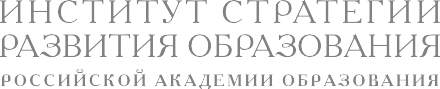 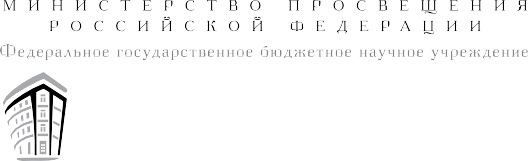 Одобрена решением федерального учебно-методического объединения по общему образованию, протокол 3/21 от 27.09.2021 г.ПРИМЕРНАЯ РАБОЧАЯ ПРОГРАММА ОСНОВНОГО ОБЩЕГО ОБРАЗОВАНИЯФРАНЦУЗСКИЙ ЯЗЫК(для 5–9 классов образовательных организаций)МОСКВА 2021Примерная рабочая программа по французскому языку на уровне основного общего образования составлена на основе Требований к результатам освоения основной  образователь- ной программы основного общего образования, представлен- ных в Федеральном государственном образовательном стан- дарте основного общего образования, а также на основе ха- рактеристики планируемых результатов духовно-нравственного развития, воспитания и социализации обучающихся, пред- ставленной в Примерной программе воспитания (одобрено решением ФУМО от 02 .06 .2020 г .) .ПОЯСНИТЕЛЬНАЯ ЗАПИСКАПримерная рабочая программа является ориентиром для составления авторских рабочих программ: она даёт представ- ление о целях иноязычного образования, развития и воспита- ния обучающихся на средней ступени обязательного общего образования средствами учебного предмета «Иностранный язык», определяет обязательную (инвариантную) часть содер- жания учебного курса по французскому языку, за пределами которой остаётся возможность авторского выбора вариатив- ной составляющей содержания образования по предмету . Примерная рабочая программа устанавливает распределение обязательного предметного содержания по классам (годам обучения); предусматривает примерный ресурс учебного вре- мени, выделяемого на изучение тем/разделов курса, а также последовательность их изучения с учётом особенностей струк- туры французского языка и родного (русского) языка обучаю- щихся, межпредметных связей французского языка с содер- жанием других общеобразовательных предметов, изучаемых в 5–9 классах, а также с учетом возрастных особенностей обу- чающихся . В примерной рабочей программе для основной школы предусмотрено дальнейшее развитие всех речевых умений и овладение языковыми средствами, представленны- ми в примерных рабочих программах начального общего об- разования, что обеспечивает преемственность между этапами школьного образования по французскому языку .ОБЩАЯ ХАРАКТЕРИСТИКА УЧЕБНОГО ПРЕДМЕТА«ИНОСТРАННЫЙ (ФРАНЦУЗСКИЙ) ЯЗЫК»Предмету Иностранный язык принадлежит важное место в системе среднего общего образования и воспитания совре- менного школьника в условиях поликультурного и многоя- зычного мира . Изучение иностранного языка направлено на формирование коммуникативной культуры обучающихся, осознание роли языков как инструмента межличностного и межкультурного взаимодействия, способствует их общему ре- чевому развитию, воспитанию гражданской идентичности, расширению кругозора, воспитанию чувств и эмоций . Наря- ду с этим иностранный язык выступает инструментом овла- дения другими предметными областями в сфере гуманитар- ных, математических, естественных и других наук и стано- вится важной составляющей базы для общего и специального образования .Построение программы имеет нелинейный характер и ос- новано на концентрическом принципе . В каждом классе даются  новые  элементы  содержания  и  новые  требования . В процессе обучения освоенные на определённом этапе грам- матические формы и конструкции повторяются и закрепля- ются на новом лексическом материале и расширяющемся тематическом содержании речи .В	последние	десятилетия	наблюдается	трансформация взглядов на владение иностранным языком, усиление обще- ственных запросов на квалифицированных и мобильных людей, способных быстро адаптироваться к изменяющимся потребностям общества, овладевать новыми компетенциями . Владение иностранным языком обеспечивает быстрый доступ к передовым международным научным и технологическим достижениям и расширяет возможности образования и само- образования . Владение иностранным языком сейчас рассма- тривается как часть профессии, поэтому он является универ- сальным предметом, который выражают желание изучать современные школьники независимо от выбранных ими про- фильных предметов  (математика,  история,  химия,  физика и	др .) .	Таким	образом,	владение	иностранным	языком становится одним из важнейших средств социализации и успешной профессиональной деятельности выпускника школы . Возрастает значимость владения разными иностранными языками, как в качестве первого, так и в качество второго . Расширение номенклатуры изучаемых языков соответствуетстратегическим интересам России в эпоху пост-глобализации и многополярного мира . Знание родного языка экономиче- ского или политического партнера обеспечивает более эф- фективное общение, учитывающее особенности культуры партнера, что позволяет успешнее решать возникающие про- блемы и избегать конфликтов .Естественно, возрастание значимости владения иностран- ными языками приводит к переосмыслению целей и содер- жания обучения предмету .ЦЕЛИ ИЗУЧЕНИЯ УЧЕБНОГО ПРЕДМЕТА«ИНОСТРАННЫЙ (ФРАНЦУЗСКИЙ) ЯЗЫК»В свете сказанного выше цели иноязычного образования становятся более сложными по  структуре,  формулируются на ценностном, когнитивном и прагматическом  уровнях и, соответственно, воплощаются в личностных, метапредмет- ных/общеучебных/универсальных и предметных результатах обучения . А иностранные языки признаются средством об- щения и ценным ресурсом личности для самореализации и социальной адаптации; инструментом развития умений поис- ка, обработки и использования информации в познаватель- ных целях, одним из средств воспитания качеств граждани- на, патриота; развития национального самосознания, стрем- ления к взаимопониманию между людьми разных стран .На прагматическом уровне целью иноязычного образо- вания провозглашено формирование коммуникативной ком- петенции обучающихся в единстве таких её составляющих как речевая, языковая, социокультурная, компенсаторная компетенции:речевая компетенция — развитие коммуникативных уме- ний в четырёх основных видах речевой деятельности (гово- рении, аудировании, чтении, письме);языковая компетенция — овладение новыми языковыми средствами (фонетическими, орфографическими, лексическими, грамматическими) в соответствии c темами, сферами и ситуа- циями общения, отобранными для основной школы; освоение знаний о языковых явлениях изучаемого языка, разных спосо- бах выражения мысли в родном и изучаемом языках;социокультурная/межкультурная компетенция — при- общение учащихся к культуре, традициям и реалиям стра- ны/стран  изучаемого  иностранного  языка  в   рамках   тем, сфер и ситуаций общения, отвечающих опыту, интересам, психологическим особенностям учащихся основной школына разных её этапах (5–7 и 8–9 классы); формирование уме- ния представлять свою страну, её культуру в условиях меж- культурного общения;компенсаторная компетенция — развитие умений выхо- дить из положения в  условиях  дефицита  языковых  средств при получении и передаче информации .Наряду с иноязычной коммуникативной компетенцией средствами иностранного языка формируются ключевые уни- версальные учебные компетенции, включающие образова- тельную, ценностно-ориентационную, общекультурную, учебно- познавательную, информационную, социально-трудовую и компетенцию личностного самосовершенствования .В соответствии с личностно ориентированной парадигмой об- разования, основными подходами к обучению иностранным языкам признаются компетентностный, системно-деятельност- ный, межкультурный и коммуникативно-когнитивный . Сово- купность перечисленных подходов предполагает возможность реализовать поставленные цели, добиться достижения плани- руемых результатов в рамках содержания, отобранного для ос- новной школы, использования новых педагогических техноло- гий (дифференциация, индивидуализация, проектная деятель- ность и др .) и использования современных средств обучения .МЕСТО УЧЕБНОГО ПРЕДМЕТА«ИНОСТРАННЫЙ (ФРАНЦУЗСКИЙ) ЯЗЫК» В УЧЕБНОМ ПЛАНЕОбязательный учебный предмет «Иностранный язык» вхо- дит в предметную область «Иностранные языки» наряду с предметом «Второй иностранный язык», изучение которого происходит при наличии потребности обучающихся и при условии, что в образовательной  организации  имеются  усло- вия (кадровая обеспеченность, технические и материальные условия), позволяющие достигнуть заявленных в ФГОС ООО предметных результатов .Учебный предмет «Иностранный язык» изучается обяза- тельно со 2-го по 11-ый класс . На этапе основного общего образования минимально допустимое количество учебных ча- сов, выделяемых на изучение первого иностранного языка –3 часа в неделю, что составляет по 102  учебных  часа  на каждом году обучения с 5 по 9 класс .Требования к предметным результатам для основного общего образования констатируют необходимость к окончанию 9 класса владения умением общаться на иностранном (фран- цузском) языке в разных формах (устно/письменно, непо-средственно/опосредованно, в том числе через Интернет) на допороговом уровне (уровне А2 в соответствии с Общеевро- пейскими компетенциями владения иностранным языком)1.Данный уровень позволит выпускникам основной школы использовать иностранный язык для продолжения образова- ния на старшей ступени обучения в школе и для дальнейше- го самообразования.Примерная рабочая программа состоит из четырёх разде- лов: Пояснительная записка; Содержание учебного предмета«Иностранный (французский) язык»; Планируемые  резуль- таты освоения учебного предмета «Иностранный (француз- ский) язык» на уровне основного общего образования; Тема- тическое планирование (5—9 классы).1 Common European Framework of Reference for Languages: Learning, teaching, assessment. https://www.coe.int/en/web/common-european- framework-reference-languagesСОДЕРЖАНИЕ УЧЕБНОГО ПРЕДМЕТА«ИНОСТРАННЫЙ (ФРАНЦУЗСКИЙ) ЯЗЫК»5 класс Коммуникативные уменияФормирование умения общаться в устной и письменной форме, используя рецептивные и  продуктивные  виды  рече- вой деятельности в рамках тематического содержания речи.Моя семья. Мои друзья. Семейные праздники: день рож- дения, Новый год.Внешность и характер человека/литературного персонажа. Досуг и увлечения/хобби современного подростка (чтение,кино, спорт).Здоровый образ жизни: режим труда и отдыха, здоровое питание.Покупки: одежда, обувь и продукты питания.Школа, школьная жизнь, школьная форма, изучаемые предметы. Переписка с зарубежными сверстниками.Каникулы в различное время года. Виды отдыха. Природа: дикие и домашние животные. Погода. Родной город/село. Транспорт.Родная страна и страна/страны изучаемого языка. Их гео- графическое положение, столицы; достопримечательности, культурные особенности (национальные  праздники,  тради- ции, обычаи).Выдающиеся люди родной страны и страны/стран изучае- мого языка: писатели, поэты.Виды речевой деятельностиГоворениеРазвитие  коммуникативных  умений  диалогической  речина базе умений, сформированных в начальной школе:6 диалог этикетного характера: начинать, поддерживать и заканчивать разговор (в том числе разговор по телефону); поздравлять с праздником и вежливо реагировать на по- здравление; выражать благодарность; вежливо соглашаться на предложение/отказываться от предложения собеседника;6 диалог-побуждение к действию: обращаться с просьбой, вежливо соглашаться/не соглашаться выполнить просьбу; приглашать собеседника к совместной деятельности, вежли- во соглашаться/не соглашаться на предложение собеседника;6 диалог-расспрос: сообщать фактическую информацию, отве- чая на вопросы разных видов; запрашивать интересующую информацию.Вышеперечисленные умения диалогической речи развива- ются в стандартных ситуациях неофициального общения в рамках тематического содержания  речи,  с  опорой  на  рече- вые ситуации, ключевые слова и/или иллюстрации, фото- графии с соблюдением норм речевого этикета, принятых в стране/странах изучаемого языка.Объём диалога — до пяти реплик со стороны каждого со- беседника.Развитие коммуникативных умений монологической ре- чи, на базе умений, сформированных в начальной школе:6 создание устных связных монологических высказываний с использованием основных коммуникативных типов речи:6 описание (предмета, внешности и одежды человека), в том числе характеристика (черты характера реального человека или литературного персонажа);6 повествование/сообщение;6 изложение (пересказ) основного содержания прочитанного текста;6 краткое изложение результатов выполненной проектной ра- боты.Данные умения монологической речи развиваются в стан- дартных ситуациях неофициального общения в рамках те- матического содержания речи с опорой на ключевые слова, вопросы, план и/или иллюстрации, фотографии.Объём монологического высказывания — 5—6 фраз.АудированиеРазвитие коммуникативных умений  аудирования  на  ба- зе умений, сформированных в начальной школе:6 при непосредственном общении: понимание на слух речи учителя и одноклассников и вербальная/невербальная реак- ция на услышанное;6 при опосредованном общении: дальнейшее развитие умений восприятия и понимания на слух несложных адаптирован- ных аутентичных текстов, содержащих отдельные незнако- мые слова, с разной глубиной проникновения в их содер- жание в зависимости от поставленной коммуникативной задачи: с пониманием основного содержания, с пониманием запрашиваемой информации с опорой и без опоры на иллю- страции.Аудирование с пониманием основного содержания текста предполагает умение определять основную тему и главные факты/события в воспринимаемом на слух тексте; игнориро- вать незнакомые слова, несущественные для понимания ос- новного содержания.Аудирование  с  пониманием  запрашиваемой   информациипредполагает умение выделять запрашиваемую информа- цию, представленную в эксплицитной (явной) форме, в вос- принимаемом на слух тексте.Тексты для аудирования: диалог (беседа), высказывания собеседников в ситуациях повседневного общения, рассказ, сообщение информационного характера.Время звучания  текста/текстов  для  аудирования  —  до1 минуты.Смысловое чтениеРазвитие сформированного в начальной школе умений чи- тать про себя и понимать учебные и несложные адаптиро- ванные аутентичные тексты разных жанров и стилей, содер- жащие отдельные незнакомые слова, с различной глубиной проникновения в их содержание в зависимости от постав- ленной коммуникативной задачи: с пониманием основного содержания, с пониманием запрашиваемой информации.Чтение с пониманием основного содержания текста предпо- лагает умение определять основную тему и главные факты/ события в прочитанном тексте, игнорировать незнакомые сло- ва, несущественные для понимания основного содержания.Чтение с пониманием запрашиваемой информации пред- полагает умение находить в прочитанном тексте и понимать запрашиваемую информацию, представленную в  эксплицит- ной (явной) форме.Чтение несплошных текстов (таблиц) и понимание пред- ставленной в них информации.Тексты для чтения: беседа/диалог, рассказ, сказка, сооб- щение личного характера, отрывок из статьи научно-попу- лярного характера, сообщение информационного характера, стихотворение; несплошной текст (таблица).Объём текста/текстов для чтения — 180—200 слов.Письменная  речьРазвитие умений письменной речи на базе умений, сфор- мированных в начальной школе:6 списывание текста и выписывание из него слов, словосоче- таний, предложений в соответствии с решаемой коммуника- тивной задачей;6 написание коротких поздравлений с праздниками (с Новым годом, Рождеством, днём рождения);6 заполнение анкет и формуляров, сообщение о себе основных сведений (имя, фамилия, пол, возраст, адрес) в соответствии с нормами, принятыми в стране/странах изучаемого языка;6 написание электронного сообщения личного характера: со- общение кратких сведений о себе;6 оформление обращения, завершающей фразы и подписи в со- ответствии с нормами неофициального общения, принятыми в стране/странах изучаемого языка.Объём сообщения — до 60 слов.Языковые навыки и уменияФонетическая сторона речиРазличение на слух и адекватное, без ошибок, ведущих к сбою в коммуникации, произнесение слов с соблюдением правильного ударения и фраз с соблюдением их ритмико- интонационных особенностей, в том числе отсутствия фразо- вого ударения на служебных словах; чтение новых слов со- гласно основным правилам чтения.Чтение вслух небольших адаптированных аутентичных текстов, построенных на изученном языковом материале, с соблюдением правил чтения и соответствующей интонации, демонстрирующее понимание текста.Тексты для чтения вслух:  беседа/диалог,  рассказ,  отры- вок из статьи научно-популярного характера, сообщение ин- формационного характера.Объём текста для чтения вслух — до 90 слов.Орфография и пунктуацияПравильное написание изученных слов.Правильное использование знаков препинания: точки, во- просительного и восклицательного знаков в конце предло- жения; запятой при перечислении.Пунктуационно правильное, в соответствии с нормами ре- чевого этикета, принятыми в стране/странах изучаемого язы- ка, оформление электронного сообщения личного характера.Лексическая сторона речиРаспознавание в звучащем и письменном тексте 675 лек- сических единиц и правильное употребление в устной и письменной речи 625 лексических единиц, обслуживающих ситуации общения в рамках отобранного тематического со- держания, с соблюдением существующей нормы лексической сочетаемости.Распознавание в звучащем и письменном тексте и употреб- ление в устной и письменной речи изученных синонимов и интернациональных слов.Распознавание и образование родственных слов с исполь- зованием аффиксации:—имён существительных с помощью суффиксов: -er/-ère, -eur/-euse, -ien/-ienne, -ais/-aise, -ois/-oise, -erie, -ment;—имён прилагательных с помощью суффиксов: -eux/-euse,-ien/-ienne, -ais/-aise, -ois/-oise;—числительных с помощью суффиксов: -ier/-ière, -ième.Грамматическая  сторона  речиРаспознавание в звучащем и письменном тексте и употреб- ление в устной и письменной речи:—предложений с несколькими обстоятельствами, следующими в определённом порядке;—сложносочинённых предложений с союзами et, mais, ou;—вопросительных предложений с местоимениями qui, que и наречиями où, quand, comment, combien, pourquoi;—глаголов, имеющих особые формы в настоящем времени (présent), типа préférer, mener, jeter, appeler, commencer, manger, conjuguer;—глаголов, спрягающихся в сложных формах с вспомогатель- ными глаголами avoir или être;—личных местоимений в функции прямых и косвенных до- полнений;—неопределённых местоимений on, tout;—числительных (1—100).Социокультурные знания и уменияЗнание и использование социокультурных элементов рече- вого поведенческого этикета в стране/странах изучаемого языка в рамках тематического содержания (в ситуациях об- щения, в том числе «В семье», «В школе», «На улице»).Знание и использование в устной и письменной речи наи- более употребительной тематической фоновой лексики и ре- алий в рамках отобранного тематического содержания (не- которые национальные праздники, традиции в проведении досуга и питании).Знание социокультурного портрета родной страны и стра- ны/стран изучаемого языка: знакомство с традициями про- ведения основных национальных праздников (Рождества, Нового года и т. д.); с особенностями образа жизни и куль- туры страны/стран изучаемого языка (известных достопри-мечательностях, выдающихся людях); с доступными в язы- ковом отношении образцами детской поэзии и прозы на французском языке.Формирование  умений:6 писать своё имя и фамилию, а также имена и фамилии своих родственников и друзей на французском языке;6 правильно оформлять свой  адрес  на  французском  языке (в анкете, формуляре);6 кратко представлять Россию и страну/страны изучаемого языка;6 кратко представлять некоторые культурные явления родной страны и страны/стран изучаемого языка (основные нацио- нальные праздники, традиции в проведении досуга и пита- нии).Компенсаторные уменияИспользование при чтении и  аудировании  языковой,  в том числе контекстуальной, догадки.Использование в качестве опоры при составлении соб- ственных высказываний ключевыхслов, плана.Игнорирование информации, не являющейся необходимой для понимания основного содержания прочитанного/прослу- шанного текста или для нахождения в тексте запрашивае- мой информации.Сравнение (в том числе установление основания для срав- нения) объектов, явлений, процессов, их элементов и  основ- ных функций в рамках изученной тематики.класс Коммуникативные уменияФормирование умения общаться в устной и письменной форме, используя рецептивные и  продуктивные  виды  рече- вой деятельности в рамках тематического содержания речи.Взаимоотношения в семье и с друзьями. Семейные празд- ники.Внешность и характер человека/литературного персонажа. Досуг и увлечения/хобби современного подростка (чтение,кино, театр, спорт).Здоровый образ жизни: режим труда и отдыха, фитнес, сбалансированное питание. Посещение врача.Покупки: одежда, обувь и продукты питания.Школа, школьная жизнь, школьная форма, изучаемые предметы, любимый предмет, правила поведения в школе. Переписка с зарубежными сверстниками.Каникулы в различное время года. Виды отдыха. Путеше- ствия по России и зарубежным странам.Природа: дикие и домашние животные. Климат, погода.Жизнь в городе и сельской местности. Описание родного города/села. Транспорт.Родная страна и страна/страны изучаемого языка. Их гео- графическое положение, столицы; население; официальные языки; достопримечательности, культурные особенности (на- циональные праздники, традиции, обычаи).Выдающиеся люди родной страны и страны/стран изучае- мого языка: писатели, поэты, учёные.Виды речевой деятельностиГоворениеРазвитие коммуникативных умений диалогической ре- чи, а именно умений вести:6 диалог этикетного характера: начинать, поддерживать и заканчивать разговор, вежливо переспрашивать; поздрав- лять с праздником, выражать пожелания и вежливо реаги- ровать на поздравление; выражать благодарность; вежливо соглашаться на предложение/отказываться от предложения собеседника;6 диалог-побуждение к действию: обращаться с просьбой, вежливо соглашаться/не соглашаться выполнить просьбу; приглашать собеседника к совместной деятельности, вежли- во соглашаться/не соглашаться на предложение собеседни- ка, объясняя причину своего решения;6 диалог-расспрос: сообщать фактическую информацию, отве- чая на вопросы разных видов; выражать своё отношение к обсуждаемым фактам и событиям; запрашивать интересую- щую информацию; переходить с позиции спрашивающего на позицию отвечающего и наоборот.Вышеперечисленные умения диалогической речи развива- ются в стандартных ситуациях неофициального общения в рамках тематического содержания речи с опорой на речевые ситуации, ключевые  слова,  и/или  иллюстрации,  фотографии с соблюдением норм речевого этикета, принятых в стране/ странах изучаемого языка.Объём диалога — до пяти реплик со стороны каждого со- беседника.Развитие коммуникативных  умений  монологической речи:6 создание устных  связных  монологических  высказываний с использованием основных коммуникативных типов речи:6 описание (предмета, внешности и одежды человека), в том числе характеристика (черты характера реального человека или литературного персонажа);6 повествование/сообщение;6 изложение (пересказ) основного содержания прочитанного текста;6 краткое изложение результатов выполненной проектной ра- боты.Данные умения монологической речи развиваются в стан- дартных ситуациях неофициального общения в рамках те- матического содержания речи с опорой на ключевые слова, план, вопросы, таблицы и/или с иллюстрации, фотографии.Объём монологического высказывания — 7—8 фраз.АудированиеПри непосредственном общении: понимание на слух речи учителя и одноклассников и вербальная/невербальная реак- ция на услышанное.При опосредованном общении: дальнейшее развитие вос- приятия и понимания на слух несложных адаптированных аутентичных аудиотекстов, содержащих отдельные незнако- мые слова, с разной глубиной проникновения в их содержа- ние в зависимости от поставленной коммуникативной зада- чи: с пониманием основного содержания, с пониманием за- прашиваемой информации.Аудирование с пониманием основного содержания текста предполагает умение определять основную тему и главные факты/события в воспринимаемом на слух тексте; игнориро- вать незнакомые слова, несущественные для понимания ос- новного содержания.Аудирование с пониманием запрашиваемой информации предполагает умение выделять запрашиваемую информацию, представленную в эксплицитной (явной) форме, в восприни- маемом на слух тексте.Тексты для аудирования: высказывания собеседников в ситуациях повседневного общения, диалог (беседа), рассказ, сообщение информационного характера.Время  звучания  текста/текстов  для  аудирования  —  до  1минуты.Смысловое чтениеРазвитие умения читать про себя и понимать адаптиро- ванные аутентичные тексты разных жанров и стилей, содер- жащие отдельные незнакомые слова, с различной глубиной проникновения в их содержание в зависимости от постав- ленной коммуникативной задачи: с пониманием основного содержания, с пониманием запрашиваемой информации.Чтение с пониманием основного содержания текста пред- полагает умение определять тему/основную мысль, главные факты/события; прогнозировать содержание текста по заго- ловку/началу текста; игнорировать незнакомые слова, несу- щественные для  понимания  основного  содержания;  пони- мать интернациональные слова в контексте.Чтение с пониманием запрашиваемой информации пред- полагает умение находить в прочитанном тексте и понимать запрашиваемую информацию.Чтение несплошных текстов (таблиц) и понимание пред- ставленной в них информации.Тексты для чтения: беседа; отрывок из художественного произведения, в том числе  рассказ,  сказка;  отрывок  из  ста- тьи научно-популярного характера; сообщение информаци- онного характера;  сообщение  личного  характера;  объявле- ние; кулинарный рецепт; стихотворение; несплошной текст (таблица).Объём текста/текстов для чтения — 250—300 слов.Письменная  речьРазвитие умений письменной речи:6 списывание текста и выписывание из него слов, словосоче- таний, предложений в соответствии с решаемой коммуника- тивной задачей;6 заполнение анкет и формуляров, сообщать о себе основные сведения (имя, фамилия, пол, возраст, гражданство, адрес) в соответствии с нормами, принятыми в франкоговорящих странах;6 написание электронного сообщения личного характера: сооб- щать краткие сведения о себе; расспрашивать друга/подругу по переписке о его/её увлечениях; выражать благодарность, извинение; оформлять обращение, завершающую фразу и подпись в соответствии с нормами неофициального общения, принятыми в стране/странах изучаемого языка.Объём письма — до 70 слов;6 создание небольшого письменного высказывания с опорой на образец, план, иллюстрацию.Объём письменного высказывания — до 70 слов.Языковые навыки и уменияФонетическая сторона речиРазличение на слух и адекватное, без фонематических ошибок, ведущих к сбою в коммуникации,  произнесение слов с соблюдением правильного ударения и фраз с соблюде- нием их ритмико-интонационных особенностей, в том числе отсутствия фразового ударения на служебных словах; чте- ние новых слов согласно основным правилам чтения.Чтение вслух небольших адаптированных аутентичных текстов, построенных на изученном языковом материале, с соблюдением правил чтения и соответствующей интонации, демонстрирующих понимание текста.Тексты для чтения вслух: сообщение информационного характера,  отрывок  из  статьи  научно-популярного  характе- ра, рассказ, диалог (беседа).Объём текста для чтения вслух — до 95 слов.Орфография и пунктуацияПравильное написание изученных слов.Правильное использование знаков препинания: точки, во- просительного и восклицательного знаков в конце предло- жения; запятой при перечислении.Пунктуационно правильное, в соответствии с нормами ре- чевого этикета,  принятыми  в  стране/странах  изучаемого языка, оформление электронного сообщения личного харак- тера.Лексическая сторона речиРаспознавание в звучащем и письменном тексте 800 лек- сических единиц и правильное употребление в устной и письменной речи 750 лексических единиц, обслуживающих ситуации общения в рамках отобранного тематического со- держания, с соблюдением существующей нормы лексической сочетаемости.Распознавание в звучащем и письменном тексте и употреб- ление в устной и письменной речи:изученных синонимов, антонимов и интернациональ- ных слов;различных средств связи для обеспечения логичности и целостности высказывания.Распознавание в звучащем и письменном тексте и образо- вание родственных слов с использованием аффиксации:имён  существительных   с   помощью   суффиксов:   -teur/-trice, -ain/-aine, -ette, -ique, -iste, -isme, -tion/-sion, -ture;имён прилагательных с помощью суффиксов: -ain/- aine, -ique, -ant, -aire; -ible, -able;наречий с помощью суффикса -ment;глаголов с помощью префиксов re-/ré-, r-.Грамматическая  сторона  речиРаспознавание в звучащем и письменном тексте и употреб- ление в устной и письменной речи:сложноподчинённых предложений с союзами que, quand;спряжения глаголов II группы;глаголов в будущем простом времени (futur simple);глаголов в активном и пассивном залоге в настоящем времени изъявительного наклонения (présent de l’indicatif);существительных с указательными и притяжательными прилагательными;особых форм существительных женского рода и мно- жественного числа (travail—travaux);особых форм прилагательных женского рода и множе- ственного числа (belle—beau, long—longue);степеней сравнения прилагательных и наречий;наречий на -ment;местоимений и наречий en и y;вопросительного местоимения quoi, всех форм вопроси- тельного прилагательного quel;числительных для обозначения дат и больших чисел (100–1000).Социокультурные знания и уменияЗнание и использование отдельных социокультурных эле- ментов речевого поведенческого этикета в стране/странах изучаемого языка в рамках тематического содержания речи (в ситуациях общения, в том числе «Дома», «В магазине»).Знание и использование в устной и письменной речи наи- более употребительной тематической фоновой лексики и ре- алий в рамках тематического содержания (некоторые нацио- нальные праздники, традиции в питании  и  проведении  до- суга, этикетные особенности посещения гостей).Знание социокультурного портрета родной страны и стра- ны/стран изучаемого языка: знакомство с государственнойсимволикой (флагом), некоторыми национальными  символа- ми; традициями проведения основных национальных празд- ников (Рождества, Нового года, Дня матери и т. д.); с особен- ностями образа жизни и культуры страны/стран изучаемого языка (известными достопримечательностями, некоторыми выдающимися людьми); с доступными в языковом отношении образцами детской поэзии и прозы на французском языке.Развитие умений:6 писать своё имя и фамилию, а также имена и фамилии своих родственников и друзей на французском языке;6 правильно оформлять свой  адрес  на  французском  языке (в анкете, формуляре);6 кратко представлять Россию и страну/страны изучаемого языка:—некоторые культурные явления родной страны и страны/ стран изучаемого языка (основные национальные  праздни- ки, традиции в проведении досуга и питании); наиболее из- вестные достопримечательности;—выдающиеся люди (учёные, писатели, поэты).Компенсаторные уменияИспользование при чтении и аудировании языковой до- гадки, в том числе контекстуальной.Использование в качестве опоры при составлении соб- ственных высказываний ключевых слова плана.Игнорирование информации, не являющейся необходимой для понимания основного содержания прочитанного/прослу- шанного текста или для нахождения в тексте запрашивае- мой информации.Сравнение (в том числе установление основания для срав- нения) объектов, явлений, процессов, их элементов и  основ- ных функций в рамках изученной тематики.класс Коммуникативные уменияФормирование умения общаться в устной и письменной форме, используя рецептивные и  продуктивные  виды  рече- вой деятельности в рамках тематического содержания речи.Взаимоотношения в семье и с друзьями. Семейные празд- ники. Обязанности по дому.Внешность и характер человека/литературного персонажа.Досуг и увлечения/хобби современного подростка (чтение, кино, театр, музей, спорт, музыка).Здоровый образ жизни: режим труда и отдыха, фитнес, сбалансированное питание. Посещение врача.Покупки: одежда, обувь и продукты питания.Школа, школьная жизнь, школьная форма, изучаемые предметы, любимый предмет, правила поведения в школе, посещение школьной библиотеки/ресурсного центра. Пере- писка с зарубежными сверстниками.Каникулы в различное время года. Виды отдыха. Путеше- ствия по России и зарубежным странам.Природа: дикие и домашние животные. Климат, погода.Жизнь в городе и сельской местности. Описание родного города/села. Транспорт.Средства массовой информации (телевидение, журналы, Интернет).Родная страна и страна/страны изучаемого языка. Их гео- графическое положение, столицы; население; официальные языки; достопримечательности, культурные особенности (на- циональные праздники, традиции, обычаи).Выдающиеся люди родной страны и страны/стран изучае- мого языка: учёные, писатели, поэты, спортсмены.Виды речевой деятельностиГоворениеРазвитие коммуникативных  умений  диалогической  ре- чи, а именно умений вести диалог этикетного характера, диалог-побуждение к действию, диалог-расспрос, комбиниро- ванный диалог, включающий различные виды диалогов.6 диалог этикетного характера: начинать, поддерживать и заканчивать разговор, вежливо переспрашивать; поздрав- лять с праздником, выражать пожелания и вежливо реаги- ровать на поздравление; выражать благодарность; вежливо соглашаться на предложение/отказываться от предложения собеседника;6 диалог-побуждение  к  действию:  обращаться  с  просьбой,вежливо соглашаться/не соглашаться выполнить просьбу; приглашать собеседника к совместной деятельности, вежли- во соглашаться/не соглашаться на предложение собеседни- ка, объясняя причину своего решения;6 диалог-расспрос: сообщать фактическую информацию, от- вечая на вопросы разных видов; выражать своё отношениек обсуждаемым фактам и событиям; запрашивать интересу- ющую информацию; переходить с позиции спрашивающего на позицию отвечающего и наоборот.Названные умения диалогической речи развиваются в стандартных ситуациях неофициального общения в рамках тематического содержания речи для 5—7 классов с исполь- зованием ключевых слов, речевых ситуаций и/или иллю- страций, фотографий, с соблюдением норм речевого этикета, принятых в стране/странах изучаемого языка.Объём диалога — до шести реплик со стороны каждого собеседника.Развитие коммуникативных  умений  монологической речи:6 создание устных  связных  монологических  высказываний с использованием основных коммуникативных типов речи:6 писание (предмета, местности, внешности и одежды челове- ка), в том числе характеристика (черты характера реального человека или литературного персонажа);6 повествование/сообщение;6 изложение (пересказ) основного содержания прочитанного/ прослушанного текста;6 краткое изложение результатов выполненной проектной ра- боты.Данные умения монологической речи развиваются в стан- дартных ситуациях неофициального общения в рамках те- матического содержания речи с опорой на ключевые слова, план, вопросы и/или иллюстрации, фотографии, таблицы.Объём монологического высказывания — 8—9 фраз.АудированиеПри непосредственном общении: понимание на слух речи учителя и одноклассников и вербальная/невербальная ре-акция на услышанное.При опосредованном общении: дальнейшее развитие вос- приятия и понимания на слух несложных аутентичных тек- стов, содержащих отдельные незнакомые слова, с разной глу- биной проникновения в их содержание в зависимости от по- ставленной коммуникативной задачи: с пониманием основного содержания; с пониманием запрашиваемой информации.Аудирование с пониманием основного содержания текста предполагает умение определять основную тему/идею  и главные факты/события в воспринимаемом на слух тексте; игнорировать незнакомые слова, не существенные для пони- мания основного содержания.Аудирование с пониманием запрашиваемой информации предполагает умение выделять запрашиваемую информацию представленную в эксплицитной (явной) форме, в восприни- маемом на слух тексте.Тексты для аудирования: диалог (беседа), высказывания собеседников в ситуациях повседневного общения, рассказ, сообщение информационного характера.Время звучания  текста/текстов  для  аудирования  —  до1,5 минуты.Смысловое чтениеРазвитие умения читать про себя и понимать несложные аутентичные тексты разных жанров и стилей, содержащие отдельные незнакомые слова, с различной глубиной проник- новения в их содержание в зависимости от поставленной коммуникативной задачи: с пониманием основного содержа- ния; с пониманием нужной/запрашиваемой информации, с полным пониманием содержания текста.Чтение с пониманием основного содержания текста пред- полагает умение определять тему/основную мысль, главные факты/события; прогнозировать содержание текста по заго- ловку/началу текста; последовательность главных фактов/ событий; умение игнорировать незнакомые слова, несуще- ственные для понимания основного содержания; понимать интернациональные слова.Чтение с пониманием нужной/запрашиваемой информа- ции предполагает умение находить в прочитанном тексте и понимать запрашиваемую информацию.Чтение с полным пониманием предполагает полное и точ- ное понимание информации, представленной в тексте в экс- плицитной (явной) форме.Чтение несплошных текстов (таблиц, диаграмм) и пони- мание представленной в них информации.Тексты для чтения:  интервью;  диалог  (беседа);  отрывок из художественного произведения, в том числе рассказа; от- рывок из статьи научно-популярного характера; сообщение информационного характера; объявление;  кулинарный  ре- цепт; сообщение личного характера; стихотворение; не- сплошной текст (таблица, диаграмма).Объём текста/текстов для чтения — до 350 слов.Письменная  речьРазвитие умений письменной речи:6 списывание текста и выписывание из него слов, словосоче- таний, предложений в соответствии с решаемой коммуника- тивной задачей;6 составление плана прочитанного текста;6 заполнение анкет и формуляров, сообщать о себе основные сведения (имя, фамилия, пол, возраст, гражданство, адрес, увлечения) в соответствии с нормами, принятыми в стране/ странах изучаемого языка;6 написание электронного сообщения личного характера: сооб- щать краткие сведения о себе, расспрашивать друга/подругу по переписке о его/её увлечениях, выражать благодарность, извинения, просьбу;6 оформлять обращение, завершающую фразу и подпись в со- ответствии с нормами неофициального общения, принятыми в стране/странах изучаемого языка.Объём письма — до 90 слов;6 создание небольшого письменного высказывания с опорой на образец, план, таблицу.Объём письменного высказывания — до 90 слов.Языковые навыки и уменияФонетическая сторона речиРазличение на слух и адекватное, без фонематических ошибок, ведущих к сбою в коммуникации,  произнесение слов с соблюдением правильного ударения и фраз с соблюде- нием их ритмико-интонационных особенностей, в том числе отсутствия фразового ударения на служебных словах; чте- ние новых слов согласно основным правилам чтения.Чтение вслух небольших аутентичных  текстов,  построен- ных на изученном языковом материале, с  соблюдением  пра- вил чтения и  соответствующей  интонации,  демонстрирую- щих понимание текста.Тексты для чтения вслух: диалог (беседа), рассказ, сооб- щение информационного характера, отрывок из статьи науч- но-популярного характера.Объём текста для чтения вслух — до 100 слов.Орфография и пунктуацияПравильное написание изученных слов.Правильное использование знаков препинания: точки, во- просительного и восклицательного знаков в конце предло- жения; запятой при перечислении.Пунктуационно правильное, в соответствии с нормами ре- чевого этикета,  принятыми  в  стране/странах  изучаемого языка, оформление электронного сообщения личного харак- тера.Лексическая сторона речиРаспознавание в звучащем и письменном тексте 1000 лек- сических единиц и правильное употребление в устной и письменной речи 900 лексических единиц, обслуживающих ситуации общения в рамках отобранного тематического со- держания, с соблюдением существующей нормы лексической сочетаемости.Распознавание в звучащем и письменном тексте и употреб- ление в устной и письменной речи:—изученных лексических единиц, синонимов, антонимов и наиболее частотных фразовых глаголов;—различных средств  связи  для  обеспечения  логичности и целостности высказывания (d’abord, ensuite, encore, donc и др.).Распознавание и образование родственных слов с исполь- зованием аффиксации:—имён прилагательных с помощью суффиксов -al/-ale;—глаголов,  имён  существительных,  имён  прилагательных и наречий с помощью отрицательных префиксов -in/im-, dé-/dés-.Распознавание в звучащем и письменном тексте и образо- вание сложных прилагательных путём словосложения:—существительное + существительное (télécarte);—существительное + предлог + существительное (sac-à-dos);—прилагательное + существительное (cybercafé);—глагол + местоимение (rendez-vous);—глагол + существительное (passe-temps);—предлог + существительное (sous-sol).Грамматическая  сторона  речиРаспознавание в звучащем и письменном тексте и употреб- ление в устной и письменной речи:—безличных и неопределённо-личных предложений с место- имением on;—сложноподчинённых предложений с союзом parce que;—сложноподчинённых предложений с союзами que, quand, parce que, lorsque;—глаголов пассивного залога в настоящем времени изъяви- тельного наклонения (présent de l’indicatif);—повелительного наклонения (impératif) регулярных глаголов в утвердительной и отрицательной форме;—условного наклонения conditionnel présent в независимом предложении для выражения пожелания;—ударных и безударных форм личных местоимений.Социокультурные знания и уменияЗнание и использование отдельных социокультурных эле- ментов речевого поведенческого этикета в стране/странах изучаемого языка в рамках тематического содержания (в си- туациях общения, в том числе «В городе», «Проведение до- суга», «Во время путешествия»).Знание и использование в устной и письменной речи наи- более употребительной тематической фоновой лексики и реа- лий в рамках отобранного тематического содержания (основ- ные национальные праздники, традиции в питании и прове- дении досуга, система образования).Социокультурный портрет родной страны и страны/стран изучаемого языка: знакомство с традициями проведения ос- новных национальных праздников (Рождества, Нового года, Дня матери и т. д.); с особенностями образа жизни и куль- туры страны/стран изучаемого языка (известными достопри- мечательностями; некоторыми выдающимися людьми); с до- ступными в языковом отношении образцами поэзии и прозы для подростков на французском языке.Развитие умений:6 писать своё имя и фамилию, а также имена и фамилии своих родственников и друзей на французском языке;6 правильно оформлять свой  адрес  на  французском  языке (в анкете);6 правильно оформлять электронное сообщение личного ха- рактера в соответствии с нормами неофициального общения, принятыми в стране/странах изучаемого языка;6 кратко представлять Россию и страну/страны изучаемого языка: некоторые культурные явления (основные националь- ные праздники, традиции в проведении досуга и питании), наиболее известные достопримечательности, выдающиеся люди (учёные, писатели, поэты, спортсмены и др.)Компенсаторные уменияИспользование при чтении и  аудировании  языковой,  в том числе контекстуальной, догадки; при непосредственном общении догадываться о значении незнакомых слов с помо- щью используемых собеседником жестов и мимики.Переспрашивание, просьба повторить, уточняя значение незнакомых слов.Использование в качестве опоры при составлении соб- ственных высказываний ключевых слов, плана.Игнорирование информации, не являющейся необходимой для понимания основного содержания прочитанного/прослу- шанного текста или для нахождения в тексте запрашивае- мой информации.Сравнение (в том числе установление основания для срав- нения) объектов, явлений, процессов, их элементов и  основ- ных функций в рамках изученной тематики.класс Коммуникативные уменияФормирование умения общаться в устной и письменной форме, используя рецептивные и  продуктивные  виды  рече- вой деятельности в рамках тематического содержания речи.Взаимоотношения в семье и с друзьями.Внешность и характер человека/литературного персонажа. Досуг и увлечения/хобби современного подростка (чтение,кино, театр, музей, спорт, музыка).Здоровый образ жизни: режим труда и отдыха, фитнес, сбалансированное питание. Посещение врача.Покупки: одежда, обувь и продукты питания. Карманные деньги.Школа, школьная жизнь, школьная форма, изучаемые предметы и отношение к ним. Посещение школьной библио- теки/ресурсного центра. Переписка с зарубежными свер- стниками.Виды отдыха в различное время года. Путешествия по России и зарубежным странам.Природа: флора и фауна. Проблемы экологии. Климат, погода. Стихийные бедствия.Условия  проживания   в   городской/сельской   местности.Транспорт.Средства массовой информации (телевидение, радио,  прес- са, Интернет).Родная страна и страна/страны изучаемого языка. Их гео- графическое положение, столицы; население; официальные языки; достопримечательности, культурные особенности (на- циональные праздники, традиции, обычаи).Выдающиеся люди родной страны и страны/стран изучае- мого языка: учёные, писатели, поэты, художники, музыкан- ты, спортсмены.Виды речевой деятельностиГоворениеРазвитие коммуникативных  умений  диалогической  ре- чи, а именно умений вести разные виды диалогов (диалог этикетного характера, диалог-побуждение к действию, диа- лог-расспрос; комбинированный диалог, включающий раз- личные виды диалогов):диалог  этикетного  характера: начинать, поддерживать и заканчивать разговор, вежливо переспрашивать; поздрав- лять с праздником, выражать пожелания и вежливо реаги- ровать на поздравление; выражать благодарность; вежливо соглашаться на предложение/отказываться от предложения собеседника;диалог-побуждение к действию: обращаться с просьбой, вежливо соглашаться/не соглашаться выполнить просьбу; приглашать собеседника к совместной деятельности, вежли- во соглашаться/не соглашаться на предложение собеседника, объясняя причину своего решения;диалог-расспрос: сообщать фактическую информацию, от- вечая на  вопросы  разных  видов;  выражать  своё  отношение к обсуждаемым фактам и событиям; запрашивать интересу- ющую информацию;  переходить  с  позиции  спрашивающего на позицию отвечающего и наоборот.Названные умения диалогической речи развиваются в стандартных ситуациях неофициального общения в рамках тематического содержания речи с использованием ключевых слов, речевых ситуаций и/или иллюстраций, фотографий с соблюдением нормы речевого этикета, принятых в стране/ странах изучаемого языка.Объём диалога — до семи реплик со стороны каждого со- беседника.Развитие коммуникативных умений монологической ре- чи:6 создание устных связных монологических высказываний с использованием основных коммуникативных типов речи: описание (предмета, местности, внешности и одежды чело- века), в том числе характеристика (черты характера реально- го человека или литературного персонажа); повествование/ сообщение;6 выражение и аргументирование своего мнения по отноше- нию к услышанному/прочитанному; изложение (пересказ) основного содержания прочитанного/ прослушанного текста;6 составление рассказа по картинкам;6 изложение результатов выполненной проектной работы. Данные  умения  монологической  речи  развиваются  в  стан-дартных ситуациях неофициального общения в рамках те- матического содержания речи с опорой  на  вопросы,  ключе- вые слова, план и/или иллюстрации, фотографии, таблицы.Объём монологического высказывания — 9—10 фраз.АудированиеПри непосредственном общении: понимание на слух речи учителя и одноклассников и вербальная/невербальная реак- ция на услышанное; использовать переспрос или просьбу повторить для уточнения отдельных деталей.При опосредованном общении: дальнейшее развитие вос- приятия и понимания на слух несложных аутентичных тек- стов, содержащих отдельные неизученные языковые явле- ния, с разной глубиной проникновения в их содержание в зависимости от поставленной коммуникативной задачи: с пониманием основного содержания; с пониманием нужной/ интересующей/запрашиваемой информации.Аудирование с пониманием основного содержания текста предполагает умение определять основную тему/идею  и главные факты/события в воспринимаемом на слух тексте, отделять главную информацию от второстепенной, прогнози- ровать содержание текста по  началу  сообщения;  игнориро- вать незнакомые слова, не существенные для понимания ос- новного содержания.Аудирование с пониманием нужной/интересующей/запра- шиваемой информации предполагает умение выделять нуж- ную/интересующую/запрашиваемую информацию, представ- ленную  в  эксплицитной  (явной)  форме,  в  воспринимаемом на слух тексте.Тексты для аудирования: диалог (беседа), высказывания собеседников в ситуациях повседневного общения, рассказ, сообщение информационного характера.Время звучания  текста/текстов  для  аудирования  —  до2 минут.Смысловое чтениеРазвитие умения читать про себя и понимать несложные аутентичные тексты разных жанров и стилей, содержащие отдельные неизученные языковые явления, с различной глу- биной проникновения в их содержание в зависимости от по- ставленной коммуникативной задачи: с пониманием основно-го содержания; с пониманием нужной/интересующей/запра- шиваемой информации; с полным пониманием содержания.Чтение с пониманием основного содержания текста пред- полагает умения: определять  тему/основную  мысль,  выде- лять главные факты/события (опуская второстепенные); про- гнозировать содержание текста по заголовку/началу текста; определять логическую последовательность главных фактов, событий; игнорировать  незнакомые  слова,  несущественные для понимания основного содержания; понимать интернаци- ональные слова.Чтение с пониманием нужной/интересующей/запрашивае- мой информации предполагает умение находить в прочитан- ном тексте и понимать запрашиваемую информацию, пред- ставленную в эксплицитной (явной) форме; оценивать най- денную информацию с точки зрения её значимости  для решения коммуникативной задачи.Чтение с полным пониманием содержания несложных ау- тентичных	текстов,	содержащих	отдельные	неизученные языковые явления. В ходе чтения с полным пониманием формируются и развиваются умения полно и точно пони- мать текст на основе его информационной переработки (смыслового и структурного анализа отдельных частей тек- ста, выборочного перевода);  неизученные  языковые  явления. В ходе чтения с полным пониманием формируются и раз- виваются умения устанавливать причинно-следственную вза- имосвязь изложенных в тексте фактов и событий, восста-навливать текст из разрозненных абзацев.Чтение несплошных текстов (таблиц, диаграмм, схем) и понимание представленной в них информации.Тексты для чтения: интервью, диалог (беседа), рассказ, отрывок из художественного произведения,  отрывок  из  ста- тьи научно-популярного характера, сообщение информаци- онного характера, объявление, кулинарный рецепт, меню; электронное сообщение личного характера, стихотворение.Объём текста/текстов для чтения — 350—500 слов.Письменная  речьРазвитие умений письменной речи:6 составление плана/тезисов устного или письменного сообще- ния;6 заполнение анкет и формуляров, сообщать о себе основные сведения (имя, фамилия, пол, возраст, гражданство, адрес, увлечения) в соответствии с нормами, принятыми в стране/ странах изучаемого языка;6 написание электронного сообщения личного характера: сооб- щать краткие сведения о себе, излагать различные события, делиться впечатлениями, выражать благодарность/извине- ния/просьбу, запрашивать интересующую информацию;6 оформлять обращение, завершающую фразу и подпись в со- ответствии с нормами неофициального общения, принятыми в стране/странах изучаемого языка.Объём письма — до 110 слов;6 создание небольшого письменного высказывания с опорой на образец, план, таблицу и/или прочитанный/прослушанный текст.Объём письменного высказывания — до 110 слов.Языковые навыки и уменияФонетическая сторона речиРазличение на слух и адекватное, без фонематических ошибок, ведущих к сбою в коммуникации,  произнесение слов с соблюдением правильного ударения и фраз с соблюде- нием их ритмико-интонационных особенностей, в том числе отсутствия фразового ударения на служебных словах; чте- ние новых слов согласно основным правилам чтения.Чтение вслух небольших аутентичных  текстов,  построен- ных на изученном языковом материале, с  соблюдением  пра- вил чтения и  соответствующей  интонации,  демонстрирую- щих понимание текста.Тексты для чтения вслух: сообщение информационного характера,  отрывок  из  статьи  научно-популярного  характе- ра, рассказ, диалог (беседа).Объём текста для чтения вслух — до 110 слов.Орфография и пунктуацияПравильное написание изученных слов.Правильное использование знаков препинания: точки, во- просительного и восклицательного знаков в конце предло- жения; запятой при перечислении.Пунктуационно правильно, в соответствии с нормами рече- вого этикета, принятыми в стране/странах изучаемого языка, оформлять электронное сообщение личного характера.Лексическая сторона речиРаспознавание в звучащем и письменном тексте 1250 лек- сических единиц и правильное употребление в устной и письменной речи 1050 лексических единиц, обслуживающихситуации общения в рамках отобранного тематического со- держания, с соблюдением существующей нормы лексической сочетаемости.Распознавание в звучащем и письменном тексте и употреб- ление в устной и письменной речи:—изученных лексических единиц, синонимов, антонимов и наиболее частотных фразовых глаголов, сокращений и аб- бревиатур;—различных средств связи для обеспечения логичности и це- лостности высказывания (premièrement, deuxièmement, au début, à la fin, puis, alors и др.).Распознавание и образование родственных слов с исполь- зованием аффиксации:—глаголов при помощи префикса pré-;—имён существительных при помощи суффиксов: -oir/-oire,-té, -ude, -aison, -ure, -ise;—имён прилагательных при помощи суффиксов: -el/-elle, -ile,-il/-ille, -eau/-elle, -aire, -atif/-ative.Грамматическая  сторона  речиРаспознавание в звучащем и письменном тексте и употре- бление в устной и письменной речи:—сложноподчинённых предложений с союзом места où и с со- юзами причины puisque, car, comme.Распознавание в звучащем и письменном тексте и употреб- ление в устной и письменной речи:—ограничительного оборота ne… que;—глаголов в предпрошедшем времени (plus-que-parfait);—глаголов avoir, être, savoir в повелительном наклонении;—условного наклонения conditionnel présent в сложноподчи- нённом предложении с обстоятельственным придаточным условия;—отрицательных частиц jamais, rien, personne, ni… ni;—наречий времени и образа действия;—количественных наречий;—вопросительных местоимений quel(s)/quelle(s);—неопределённых	местоимений	aucun(e),	certain(e)(s), quelqu’un/quelques-uns, tel/telle;—простых относительных местоимений qui, quе;—указательных и притяжательных местоимений celui/celle/ ceux, le mien/la mienne/les miens/les miennes;—предлогов, употребляемых в пассивном залоге.Социокультурные знания и уменияОсуществление межличностного и межкультурного общения с использованием знаний о национально-культурных особенно- стях своей страны и страны/стран изучаемого языка, основных социокультурных элементов речевого поведенческого этикета в франкоязычной среде; знание и использование в устной и пись- менной речи наиболее употребительной тематической фоновой лексики и реалий в рамках тематического содержания (основ- ные национальные праздники, традиции, обычаи; традиции в питании и проведении досуга, система образования).Знание социокультурного  портрета  родной  страны  и  стра-ны/стран изучаемого языка: образцы поэзии и прозы, до- ступные в языковом отношении.Соблюдение нормы вежливости в межкультурном общении.Развитие умений:6 кратко представлять Россию  и  страну/страны  изучаемо- го языка: рассказывать о некоторых выдающихся людях родной страны и страны/стран изучаемого языка (ученых, писателях, поэтах, художниках, музыкантах, спортсменах и т. д.).6 оказывать помощь зарубежным гостям в ситуациях повсед- невного общения (объяснить местонахождение объекта, со- общить возможный маршрут и т. д.).Компенсаторные уменияИспользование при чтении и аудировании языковой, в том числе контекстуальной, догадки; использовать при говорении и письме перифраз/толкование, синонимические средства, описание предмета вместо его названия; при непосредствен- ном общении догадываться о значении незнакомых слов с по- мощью используемых собеседником жестов и мимики; пере- спрашивать, просить повторить, уточняя значения незнако- мых слов. Использование в качестве опоры при составлении собственных высказываний ключевых слов, плана.Игнорирование информации, не являющейся необходимой для понимания основного содержания прочитанного/прослу- шанного текста или для нахождения в тексте запрашивае- мой информации.Сравнение (в том числе установление основания для срав- нения) объектов, явлений, процессов, их элементов и  основ- ных функций в рамках изученной тематики.9 класс Коммуникативные уменияФормирование умения общаться в устной и письменной форме, используя рецептивные и  продуктивные  виды  рече- вой деятельности в рамках тематического содержания речи.Взаимоотношения в семье и с друзьями. Конфликты и их решения.Внешность и характер человека/литературного персонажа. Досуг и увлечения/хобби современного подростка (чтение, кино, театр, музыка, музей, спорт, живопись; компьютер-ные игры). Роль книги в жизни подростка.Здоровый образ жизни: режим труда и отдыха, фитнес, сбалансированное питание. Посещение врача.Покупки: одежда, обувь и продукты питания. Карманные деньги. Молодёжная мода.Школа, школьная жизнь, изучаемые  предметы  и  отноше- ние к ним. Взаимоотношения в школе: проблемы и их ре- шение. Переписка с зарубежными сверстниками.Виды отдыха в различное время года. Путешествия по России и зарубежным странам. Транспорт.Природа: флора и фауна. Проблемы экологии. Защита окружающей среды. Климат, погода. Стихийные бедствия.Средства массовой информации (телевидение, радио, пресса, Интернет).Родная страна и страна/страны изучаемого языка. Их гео- графическое положение, столицы и  крупные  города,  регио- ны; население; официальные языки; достопримечательности, культурные особенности (национальные праздники, знамена- тельные даты, традиции, обычаи); страницы истории.Выдающиеся люди родной страны и страны/стран изучае- мого языка, их вклад в науку и мировую культуру: государ- ственные деятели, учёные, писатели, поэты, художники, му- зыканты, спортсмены.Виды речевой деятельностиГоворениеРазвитие коммуникативных  умений  диалогической  ре- чи, а именно умений вести комбинированный диалог, вклю- чающий различные виды диалогов (этикетный диалог, диа- лог-побуждение к действию, диалог-расспрос); диалог-обмен мнениями:6 диалог этикетного характера: начинать, поддерживать и заканчивать разговор, вежливо переспрашивать; поздрав- лять с праздником, выражать пожелания и вежливо реаги- ровать на поздравление; выражать благодарность; вежливо соглашаться на предложение/отказываться от предложения собеседника;6 диалог-побуждение к действию: обращаться с просьбой, вежливо соглашаться/не соглашаться выполнить просьбу; приглашать собеседника к совместной деятельности, вежли- во соглашаться/не соглашаться на предложение собеседни- ка, объясняя причину своего решения;6 диалог-расспрос: сообщать фактическую информацию, отве- чая на вопросы разных видов; выражать своё отношение к обсуждаемым фактам и событиям; запрашивать интересую- щую информацию; переходить с позиции спрашивающего на позицию отвечающего и наоборот;6 диалог обмен мнениями: выражать свою точку зрения и обосновывать её, высказывать своё согласие/несогласие с точкой зрения собеседника, выражать сомнение, давать эмо- циональную оценку обсуждаемым событиям (восхищение, удивление, радость, огорчение и т. д.).Названные умения диалогической речи развиваются в стандартных ситуациях неофициального общения в рамках тематического содержания речи с использованием ключевых слов,  речевых  ситуаций  и/или   иллюстраций,   фотографий или без опор с соблюдением нормы речевого этикета, приня- тых в стране/странах изучаемого языка.Объём диалога — до 8 реплик со стороны каждого собе- седника в рамках комбинированного диалога;— до 6 реплик со стороны каждого собе- седника в рамках диалога-обмена мнениями.Развитие  коммуникативных  умений  монологической речи6 создание устных связных монологических высказываний с использованием основных коммуникативных типов речи:6 описание (предмета, местности, внешности и одежды челове- ка), в том числе характеристика (черты характера реального человека или литературного персонажа);6 повествование/сообщение; рассуждение;6 выражение и краткое аргументирование своего мнения по отношению к услышанному/прочитанному;6 изложение (пересказ) основного содержания прочитанного/ прослушанного текста с выражением своего отношения к со-бытиям и фактам, изложенным в тексте; составление рас- сказа по картинкам;6 изложение результатов выполненной проектной работы. Данные умения монологической речи развиваются в стан-дартных ситуациях неофициального общения в рамках те- матического содержания речи с опорой  на  вопросы,  ключе- вые слова, план  и/или  иллюстрации,  фотографии,  таблицы или без опоры.Объём монологического высказывания — 10—12 фраз.АудированиеПри непосредственном общении: понимать на слух речь учителя и одноклассников и вербально/невербально реагиро- вать на услышанное; использовать переспрос или просьбу повторить для уточнения отдельных деталей.При опосредованном общении: дальнейшее развитие вос- приятия и понимания на слух несложных аутентичных тек- стов, содержащих отдельные неизученные языковые явления, с разной глубиной проникновения в их содержание в зависи- мости от поставленной коммуникативной задачи: с понима- нием основного содержания; с пониманием нужной/интере- сующей/ запрашиваемой информации.Аудирование с пониманием основного содержания текста предполагает умение определять основную тему/идею  и главные факты/события в воспринимаемом на слух тексте, отделять главную информацию от второстепенной, прогнози- ровать содержание текста по  началу  сообщения;  игнориро- вать незнакомые слова, не существенные для понимания ос- новного содержания.Аудирование с пониманием нужной/интересующей/запра- шиваемой информации предполагает умение выделять нуж- ную/интересующую/ запрашиваемую информацию, представ- ленную в эксплицитной(явной) форме в воспринимаемом на слух тексте.Тексты для аудирования: диалог (беседа), высказывания собеседников в ситуациях повседневного общения, рассказ, сообщение информационного характера.Языковая сложность текстов для аудирования должна со- ответствовать базовому уровню (А2 — допороговому уровню по общеевропейской шкале).Время звучания  текста/текстов  для  аудирования  —  до2 минут.Смысловое чтениеРазвитие умения читать про себя и понимать несложные аутентичные тексты разных жанров и стилей, содержащие отдельные неизученные языковые явления, с различной глу- биной проникновения в их содержание в зависимости от по- ставленной коммуникативной задачи: с пониманием основ- ного содержания; с пониманием нужной/интересующей/за- прашиваемой информации; с полным пониманием.Чтение с пониманием основного содержания текста пред- полагает умения:6 определять тему/основную мысль, выделять главные факты/ события (опуская второстепенные); прогнозировать содержа- ние текста по заголовку/началу текста;6 определять логическую последовательность главных фактов, событий; разбивать текст на относительно самостоятельные смысловые части;6 озаглавливать текст/его отдельные части;6 игнорировать незнакомые слова, несущественные для пони- мания основного содержания; понимать интернациональные слова.Чтение с пониманием нужной/интересующей/запрашивае- мой информации предполагает умение находить в прочитан- ном тексте и понимать запрашиваемую информацию, пред- ставленную в эксплицитной (явной) и имплицитной форме (неявной) форме; оценивать найденную информацию с точки зрения её значимости для решения коммуникативной задачи. Чтение с полным пониманием содержания несложных ау- тентичных	текстов,	содержащих	отдельные	неизученные языковые явления. В ходе чтения с полным пониманием формируются и развиваются умения полно и точно пони- мать текст на основе его информационной переработки (смыслового и структурного анализа отдельных частей тек- ста, выборочного перевода); устанавливать причинно-след- ственную взаимосвязь изложенных в тексте фактов и собы- тий, восстанавливать текст из разрозненных абзацев или пу-тём добавления  пропущенных  фрагментов.Чтение несплошных текстов (таблиц, диаграмм, схем) и понимание представленной в них информации.Тексты для чтения: диалог (беседа), интервью, рассказ, отрывок из художественного произведения, статья научно- популярного характера, сообщение информационного харак- тера, объявление, памятка, инструкция, электронное сооб-щение личного характера, стихотворение; несплошной текст (таблица, диаграмма).Языковая сложность текстов для чтения должна соответ- ствовать базовому уровню (А2 — допороговому уровню по общеевропейской шкале).Объём текста/текстов для чтения — 500—600 слов.Письменная  речьРазвитие умений письменной речи:6 составление плана/тезисов устного или письменного сообще- ния;6 заполнение анкет и формуляров, сообщать о себе основных сведений (имя, фамилия, пол, возраст, гражданство, адрес, увлечения) в соответствии с нормами, принятыми в стране/ странах изучаемого языка;6 написание электронного сообщения личного характера: сооб- щать краткие сведения о себе, излагать различные события, делиться впечатлениями, выражать благодарность/изви- нения/просьбу, запрашивать интересующую информацию; оформлять обращение, завершающую фразу и подпись в со- ответствии с нормами неофициального общения, принятыми в стране/странах изучаемого языка.Объём письма — до 120 слов;6 создание небольшого письменного высказывания с опорой на образец, план, таблицу и/или прочитанный/прослушанный текст.Объём письменного высказывания — до 120 слов;6 заполнение таблицы с краткой фиксацией содержания про- читанного/прослушанного текста;6 преобразование таблицы, схемы в текстовый вариант пред- ставления информации;6 письменное представление результатов выполненной проект- ной работы (объём — 100—120 слов).Языковые навыки и уменияФонетическая сторона речиРазличение на слух и адекватное, без фонематических ошибок, ведущих к сбою в коммуникации,  произнесение слов с соблюдением правильного ударения и фраз с соблюде- нием их ритмико-интонационных особенностей, в том числе отсутствия фразового ударения на служебных словах; чте- ние новых слов согласно основным правилам чтения.Выражение модального значения, чувства и эмоции.Чтение вслух небольших текстов, построенных на изучен- ном языковом материале, с соблюдением правил чтения и соответствующей интонации, демонстрирующих понимание текста.Тексты для чтения вслух: сообщение информационного характера,  отрывок  из  статьи  научно-популярного  характе- ра, рассказ, диалог (беседа).Объём текста для чтения вслух — до 110 слов.Орфография и пунктуацияПравильное написание изученных слов.Правильное использование знаков препинания: точки, во- просительного и восклицательного знаков в конце предло- жения; запятой при перечислении.Пунктуационно правильное, в соответствии с нормами ре- чевого этикета, принятыми в стране/странах изучаемого язы- ка, оформление электронного сообщения личного характера.Лексическая сторона речиРаспознавание в звучащем и письменном тексте 1350 лек- сических единиц и правильное употребление в устной и письменной речи 1200 лексических единиц, обслуживающих ситуации общения в рамках отобранного тематического со- держания, с соблюдением существующей нормы лексической сочетаемости.Распознавание в звучащем и письменном тексте и употреб- ление в устной и письменной речи:изученных лексических единиц, синонимов, антонимов и наиболее частотных фразовых глаголов, сокращений и аб- бревиатур;различных средств связи для обеспечения логичности и целостности высказывания.Распознавание и образование родственных слов с исполь- зованием аффиксации:—глаголов с помощью префиксов dé-, dis-;—имён существительных, имён прилагательных и наречий с помощью отрицательного префикса mé-;—имён существительных с помощью суффиксов: -ence/-ance,-esse, -ure, -issement, -age, -issage;—наречий с помощью суффиксов: -emment/-amment.Грамматическая  сторона  речиРаспознавание в звучащем и письменном тексте и употреб- ление в устной и письменной речи:—сложноподчинённых предложений с придаточными опреде- лительными (dont, où); следствия (ainsi); цели (pour que);—глаголов в форме будущего времени в прошедшем (futur dans le passé);—основных правил согласования времён в рамках сложного предложения в плане настоящего и прошлого;—форм сослагательного наклонения subjonctif présent регуляр- ных и нерегулярных глаголов;—деепричастия (gérondif);—простых относительных местоимений dont, où;—числительных	для	обозначения	больших	чисел	(до 1 000 000 000).Социокультурные знания и уменияОсуществление межличностного и межкультурного обще- ния с использованием знаний о национально-культурных особенностях своей страны и страны/стран изучаемого язы- ка, основных социокультурных элементов речевого поведен- ческого этикета в франкоязычной среде; знание и использо- вание в устной и письменной речи наиболее употребительной тематической фоновой лексики и реалий в рамках отобранно- го тематического содержания (основные национальные празд- ники, традиции, обычаи; традиции в питании и проведении досуга, система образования).Знание социокультурного портрета родной страны и стра- ны/стран изучаемого языка: символики, достопримечатель- ностей;   культурных  особенностей  (национальные  праздни- ки, традиции); образцов поэзии и прозы, доступных в  язы- ковом отношении.Формирование элементарного представления о различных вариантах французского языка.Осуществление межличностного и межкультурного обще- ния с использованием знаний о национально-культурных осо- бенностях своей страны и страны/стран изучаемого языка. Соблюдение норм вежливости в межкультурном общении.Развитие умений:6 писать своё имя и фамилию, а также имена и фамилии своих родственников и друзей на французском языке; правильно оформлять свой адрес на французском языке (в анкете);6 правильно оформлять электронное сообщение личного ха- рактера в соответствии с нормами неофициального общения, принятыми в стране/странах изучаемого языка;6 кратко представлять Россию и страну/ страны изучаемого языка: культурные явления, события, достопримечательно-сти); кратко рассказывать о некоторых выдающихся людях родной страны и страны/стран изучаемого языка (учёных, писателях, поэтах, художниках, композиторах, музыкан- тах, спортсменах и т. д.);6 оказывать помощь зарубежным гостям в ситуациях повсед- невного общения (объяснить местонахождение объекта, со- общить возможный маршрут, уточнить часы работы и т. д.).Компенсаторные уменияИспользование при чтении и  аудировании  языковой,  в том числе контекстуальной, догадки; использование при го- ворении и письме перифраза/толкования, синонимических средства, описания предмета вместо его названия; при непо- средственном общении догадываться о значении незнакомых слов с помощью используемых собеседником жестов и ми- мики; переспрашивать, просить повторить, уточняя значе- ние незнакомых слов.Использование в качестве опоры при порождении соб- ственных высказываний ключевых слов, плана.Игнорирование информации, не являющейся необходимой для понимания основного содержания прочитанного/прослу- шанного текста или для нахождения в тексте запрашивае- мой информации.Сравнение (в том числе установление основания для срав- нения) объектов, явлений, процессов, их элементов и  основ- ных функций в рамках изученной тематики.ПЛАНИРУЕМЫЕ РЕЗУЛЬТАТЫ ОСВОЕНИЯ УЧЕБНОГО ПРЕДМЕТА«ИНОСТРАННЫЙ (ФРАНЦУЗСКИЙ) ЯЗЫК»НА УРОВНЕ ОСНОВНОГО ОБЩЕГО ОБРАЗОВАНИЯИзучение иностранного языка в основной  школе  направ- лено на достижение обучающимися результатов, отвечающих требованиям ФГОС к освоению основной образовательной программы основного общего образования.Личностные результатыЛичностные результаты освоения программы основного общего образования достигаются в единстве учебной и вос- питательной деятельности Организации в соответствии с традиционными российскими социокультурными и духовно- нравственными ценностями, принятыми в обществе  пра- вилами и нормами поведения и способствуют процессам са- мопознания, самовоспитания и саморазвития, формирования внутренней позиции личности.Личностные результаты освоения программы основного общего образования, формируемые при изучении иностран- ного языка, должны отражать готовность обучающихся руко- водствоваться  системой  позитивных  ценностных  ориентаций и расширение опыта деятельности на её основе и в процессе реализации основных направлений воспитательной деятель- ности, в том числе в части:Гражданского воспитания:готовность к выполнению обязанностей гражданина и реа- лизации его прав, уважение прав, свобод и законных  инте- ресов других людей;активное участие в жизни семьи, образовательной органи- зации, местного сообщества, родного края, страны;неприятие любых форм экстремизма, дискриминации; понимание роли различных социальных институтов в жиз-ни человека;представление об основных правах, свободах и  обязанно- стях гражданина, социальных нормах и правилах межлич- ностных отношений в поликультурном и многоконфессио- нальном обществе;представление о способах противодействия коррупции; готовность к разнообразной совместной деятельности,стремление к взаимопониманию и взаимопомощи, активное участие в школьном самоуправлении;готовность к участию в гуманитарной деятельности (во- лонтёрство; помощь людям, нуждающимся в ней).Патриотического воспитания:осознание российской гражданской идентичности в поли- культурном и многоконфессиональном обществе, проявление интереса к познанию родного языка, истории, культуры Рос- сийской Федерации, своего края, народов России;ценностное отношение к достижениям своей Родины — России, к науке, искусству, спорту, технологиям, боевым под- вигам и трудовым достижениям народа;уважение к символам России,  государственным  праздни- кам, историческому и природному наследию и памятникам, традициям разных народов, проживающих в родной стране.Духовно-нравственного воспитания:ориентация на моральные ценности и нормы в ситуациях нравственного выбора;готовность оценивать свое поведение и  поступки,  поведе- ние и поступки других людей с позиции нравственных и правовых норм с учётом осознания последствий поступков;активное неприятие асоциальных поступков, свобода и от- ветственность личности в условиях индивидуального и обще- ственного пространства.Эстетического воспитания:восприимчивость к разным видам искусства, традициям и творчеству своего и других народов, понимание эмоциональ- ного воздействия искусства;осознание важности художественной культуры как сред- ства коммуникации и самовыражения;понимание ценности отечественного и мирового искусства, роли этнических культурных традиций и народного творчества;стремление к самовыражению в разных видах искусства.Физического воспитания, формирования культуры здоро- вья и эмоционального благополучия:осознание  ценности  жизни;ответственное отношение  к  своему  здоровью  и  установка на здоровый образ жизни (здоровое питание, соблюдение ги- гиенических правил, сбалансированный режим занятий и отдыха, регулярная физическая активность);осознание последствий и неприятие вредных привычек (употребление алкоголя, наркотиков, курение) и иных форм вреда для физического и психического здоровья;соблюдение правил безопасности, в том числе навыки без- опасного поведения в интернет-среде;способность адаптироваться к стрессовым ситуациям и ме- няющимся социальным, информационным и природным ус- ловиям, в том числе осмысляя собственный опыт  и  выстра- ивая дальнейшие цели;умение принимать себя и других, не осуждая;умение осознавать эмоциональное состояние  себя  и  дру- гих, уметь управлять собственным эмоциональным состоя- нием;сформированность навыка рефлексии, признание  своего права на ошибку и такого же права другого человека.Трудового воспитания:установка на активное участие в решении практических задач (в рамках семьи, Организации, города, края) техноло- гической и социальной направленности, способность иници- ировать, планировать и самостоятельно выполнять такого рода деятельность;интерес к практическому изучению профессий и труда различного рода, в том числе на основе применения изучае- мого предметного знания (иностранного языка);осознание важности обучения на  протяжении  всей  жизни для успешной профессиональной деятельности и развитие необходимых умений для этого;готовность адаптироваться в профессиональной среде; уважение к труду и результатам трудовой деятельности; осознанный выбор и построение индивидуальной траекто-рии образования и жизненных планов с учётом личных и общественных интересов и потребностей.Экологического воспитания:ориентация на применение знаний из социальных и есте- ственных наук для решения задач в области окружающей среды, планирования поступков и оценки их возможных по- следствий для окружающей среды;повышение уровня экологической культуры, осознание глобального характера экологических проблем и путей их решения;активное неприятие действий, приносящих вред окружаю- щей среде;осознание своей роли как гражданина и потребителя в ус- ловиях взаимосвязи природной, технологической и  социаль- ной сред;готовность к участию в практической деятельности эколо- гической направленности.Ценности  научного  познания:ориентация в деятельности на современную систему науч- ных представлений об основных закономерностях развития человека, природы и общества, взаимосвязях человека с природной и социальной средой;овладение языковой и читательской культурой как сред- ством познания мира;овладение основными навыками исследовательской дея- тельности, установка на осмысление опыта, наблюдений, по- ступков и стремление совершенствовать пути достижения индивидуального и коллективного благополучия.Личностные результаты, обеспечивающие адаптацию обучающегося к изменяющимся условиям социальной и природной среды, включают:освоение обучающимися социального опыта, основных со- циальных ролей, соответствующих ведущей деятельности возраста, норм и правил общественного поведения, форм со- циальной жизни в группах и сообществах, включая семью, группы, сформированные  по  профессиональной  деятельно- сти, а также в  рамках  социального  взаимодействия  с  людь- ми из другой культурной среды;потребность во взаимодействии в условиях неопределенно- сти, открытость опыту и знаниям других;способность действовать в условиях неопределенности, по- вышать уровень своей компетентности через практическую деятельность, в том числе умение учиться у других людей, осознавать в совместной деятельности новые знания, навыки и компетенции из опыта других;навык выявления и связывания образов, способность фор- мирования новых знаний, в том числе способность формули- ровать  идеи,   понятия,   гипотезы   об   объектах   и   явлениях, в том числе ранее не известных, осознавать дефициты соб- ственных знаний и компетентностей, планировать свое раз- витие;умение распознавать конкретные примеры понятия по ха- рактерным признакам, выполнять операции в соответствии с определением и простейшими свойствами понятия, кон- кретизировать понятие примерами, использовать понятие и его свойства при решении задач (далее — оперировать поня- тиями), а также оперировать терминами и представлениями в области концепции устойчивого развития;умение анализировать и выявлять взаимосвязи природы, общества и экономики;умение оценивать свои действия с учётом влияния на окружающую среду, достижений целей и преодоления вызо- вов, возможных глобальных последствий;способность осознавать стрессовую ситуацию, оценивать происходящие изменения и их последствия;воспринимать стрессовую  ситуацию  как  вызов,  требую- щий контрмер;оценивать ситуацию стресса, корректировать принимае- мые решения и действия;формулировать и оценивать риски и последствия, форми- ровать опыт, уметь находить позитивное в произошедшей ситуации;быть готовым действовать в отсутствие гарантий успеха.Метапредметные результатыМетапредметные результаты освоения основной образова- тельной программы, формируемые при изучении  иностран- ного языка:Овладение универсальными учебными познавательными действиямибазовые  логические  действия:выявлять и характеризовать существенные признаки объ- ектов (явлений);устанавливать существенный признак классификации, ос- нования для обобщения и сравнения, критерии проводимого анализа;с учётом предложенной задачи выявлять закономерности и противоречия в рассматриваемых фактах, данных и на- блюдениях;предлагать критерии для выявления закономерностей и противоречий;выявлять дефициты информации, данных, необходимых для решения поставленной задачи;выявлять причинно-следственные связи при изучении яв- лений и процессов;делать выводы с использованием дедуктивных и индук- тивных умозаключений, умозаключений по аналогии, фор- мулировать гипотезы о взаимосвязях;самостоятельно выбирать способ решения учебной задачи (сравнивать несколько вариантов решения,  выбирать  наибо- лее подходящий с учётом самостоятельно выделенных кри- териев);базовые  исследовательские  действия:использовать вопросы как исследовательский инструмент познания;формулировать вопросы, фиксирующие разрыв между ре- альным и желательным состоянием ситуации, объекта, са- мостоятельно устанавливать искомое и данное;формулировать гипотезу об истинности собственных суж- дений и суждений других, аргументировать свою позицию, мнение;проводить по самостоятельно составленному плану опыт, несложный эксперимент, небольшое исследование по уста- новлению особенностей объекта изучения, причинно-след- ственных связей и зависимостей объектов между собой;оценивать на применимость и достоверность информации, полученной в ходе исследования (эксперимента);самостоятельно формулировать обобщения и выводы по результатам проведенного наблюдения, опыта, исследования, владеть инструментами оценки достоверности полученных выводов и обобщений;прогнозировать возможное дальнейшее  развитие  процес- сов, событий и их последствия в аналогичных или сходных ситуациях, выдвигать предположения об  их  развитии  в  но- вых условиях и контекстах;работа с информацией:применять  различные  методы,  инструменты   и   запросы при поиске и  отборе  информации  или  данных  из  источни- ков с учетом предложенной учебной задачи и заданных критериев;выбирать, анализировать, систематизировать и интерпре- тировать информацию различных видов и форм представле- ния;находить сходные аргументы (подтверждающие или опро- вергающие одну и ту же идею, версию) в различных инфор- мационных источниках;самостоятельно выбирать оптимальную форму представле- ния информации и иллюстрировать решаемые задачи не- сложными схемами, диаграммами, иной графикой и их ком- бинациями;оценивать надежность информации по критериям, предло- женным  педагогическим  работником  или  сформулирован- ным самостоятельно;эффективно запоминать и систематизировать информацию.Овладение системой универсальных учебных познаватель- ных действий обеспечивает сформированность когнитивных навыков у обучающихся.Овладение универсальными учебными коммуникативны- ми действиями:общение:воспринимать и формулировать суждения, выражать  эмо- ции в соответствии с целями и условиями общения;выражать себя (свою точку зрения) в устных и письмен- ных текстах;распознавать невербальные средства общения, понимать значение социальных знаков, знать и распознавать предпо- сылки конфликтных ситуаций и смягчать конфликты, вести переговоры;понимать намерения других, проявлять уважительное от- ношение к собеседнику и в корректной форме формулиро- вать свои возражения;в ходе диалога и (или) дискуссии задавать вопросы по су- ществу обсуждаемой темы  и  высказывать  идеи,  нацеленные на решение задачи и поддержание благожелательности об- щения;сопоставлять свои суждения с суждениями других участ- ников  диалога,  обнаруживать  различие  и  сходство   пози- ций;публично представлять результаты выполненного опыта (эксперимента, исследования, проекта);самостоятельно выбирать формат выступления с  учетом задач презентации и особенностей аудитории и  в  соответ- ствии с ним составлять устные и письменные тексты с ис- пользованием иллюстративных материалов;совместная  деятельность:понимать и использовать преимущества командной и ин- дивидуальной работы при решении конкретной проблемы, обосновывать необходимость применения групповых форм взаимодействия при решении поставленной задачи;принимать цель совместной деятельности, коллективно строить действия по ее достижению: распределять роли, договариваться, обсуждать процесс и результат совместной работы;уметь обобщать мнения нескольких людей, проявлять го- товность руководить, выполнять поручения, подчиняться;планировать организацию совместной работы, определять свою роль (с учетом предпочтений и возможностей всехучастников взаимодействия), распределять задачи между членами команды, участвовать в групповых формах работы (обсуждения, обмен мнений, «мозговые штурмы» и иные);выполнять свою часть работы, достигать качественного ре- зультата по своему направлению и координировать свои дей- ствия с другими членами команды;оценивать качество своего вклада в общий продукт по критериям, самостоятельно сформулированным участниками взаимодействия;сравнивать результаты с исходной задачей и вклад каждого члена команды в достижение результатов, разделять сферу ответственности и проявлять готовность к предоставлению отчета перед группой.Овладение системой универсальных учебных коммуника- тивных действий обеспечивает  сформированность  социаль- ных навыков и эмоционального интеллекта обучающихся.Овладение универсальными учебными регулятивными действиями:самоорганизация:выявлять проблемы для решения в жизненных и учебных ситуациях;ориентироваться в различных подходах принятия решений (индивидуальное, принятие решения в группе, принятие ре- шений группой);самостоятельно составлять алгоритм решения  задачи  (или его часть), выбирать способ решения учебной  задачи  с  уче- том имеющихся ресурсов и собственных возможностей, аргу- ментировать предлагаемые варианты решений;составлять план действий (план реализации намеченного алгоритма решения), корректировать предложенный алгоритм с учетом получения новых знаний об изучаемом объекте;делать выбор и брать ответственность за решение;самоконтроль:владеть способами самоконтроля, самомотивации и реф- лексии;давать адекватную оценку ситуации и предлагать план ее изменения;учитывать контекст и предвидеть  трудности,  которые  мо- гут возникнуть при решении учебной задачи, адаптировать решение к меняющимся обстоятельствам;объяснять причины достижения  (недостижения)  результа- тов деятельности,  давать  оценку  приобретенному  опыту, уметь находить позитивное в произошедшей ситуации;вносить коррективы в деятельность на основе новых об- стоятельств, изменившихся ситуаций,  установленных  оши- бок, возникших трудностей;оценивать соответствие результата цели и условиям;эмоциональный интеллект:различать, называть и управлять собственными эмоциями и эмоциями других;выявлять и анализировать причины эмоций;ставить себя на место другого человека, понимать мотивы и намерения другого;регулировать способ выражения эмоций;принятие себя и других:осознанно относиться к другому человеку, его мнению; признавать свое право на ошибку и такое же право другого; принимать себя и других, не осуждая;открытость себе и другим;осознавать невозможность контролировать все вокруг.Овладение системой универсальных учебных регулятивных действий обеспечивает формирование смысловых установок личности (внутренняя позиция личности) и жизненных на- выков личности (управления собой, самодисциплины, устой- чивого поведения).Предметные результатыПредметные результаты по учебному предмету «Иностран- ный язык» предметной области «Иностранные языки» ори- ентированы на применение знаний, умений и навыков  в учебных ситуациях и  реальных  жизненных  условиях,  долж- ны отражать сформированность иноязычной  коммуникатив- ной компетенции на допороговом уровне в совокупности ее составляющих — речевой, языковой, социокультурной, ком- пенсаторной, метапредметной (учебно-познавательной).КЛАССКоммуникативные умениявладеть основными видами речевой деятельности:говорение:вести разные виды  диалогов  (диалог этикетного характе- ра, диалог побуждения к действию,  диалог-расспрос)  в  рам- ках тематического содержания  речи  в  стандартных  ситуаци- ях неофициального общения, с вербальными и/или зритель- ными опорами, с соблюдением норм речевого этикета,принятого  в  стране/странах  изучаемого  языка  (до  5  реплик со стороны каждого собеседника);создавать разные виды монологических высказываний (описание, в том числе характеристика; повествование/ со- общение) с вербальными и/или зрительными опорами в рам- ках тематического содержания речи (объем монологического высказывания — 5–6 фраз); излагать основное содержание прочитанного текста с вербальными и /или зрительными опорами (объем — 5–6 фраз); кратко излагать результаты выполненной проектной работы (объем — до 6 фраз);аудирование: воспринимать на слух и понимать неслож- ные адаптированные аутентичные тексты, содержащие от- дельные незнакомые слова, со зрительными опорами или без опоры с разной глубиной проникновения в их содержание в зависимости от поставленной коммуникативной задачи: с по- ниманием основного содержания, с пониманием запрашивае- мой информации (время звучания текста/текстов для ауди- рования — до 1 минуты);смысловое чтение: читать про себя и понимать неслож- ные адаптированные аутентичные тексты, содержащие от- дельные незнакомые слова, с различной глубиной проникно- вения в их содержание в зависимости от поставленной ком- муникативной  задачи:  с  пониманием  основного  содержания, с пониманием запрашиваемой информации (объем текста/ текстов для чтения — 180–200 слов); читать про себя не- сплошные тексты (таблицы)  и  понимать  представленную  в них информацию;письменная речь: писать короткие поздравления с праздни- ками; заполнять анкеты и формуляры, сообщая о себе основ- ные сведения, в соответствии с нормами, принятыми в стране/ странах изучаемого языка; писать электронное сообщение личного характера, соблюдая речевой этикет, принятый в стра- не/странах изучаемого языка (объем сообщения — до 60 слов);Языковые навыки и умениявладеть фонетическими навыками: различать на слух и адекватно, без ошибок, ведущих к сбою коммуникации, произносить слова с правильным ударением и фразы с со- блюдением их ритмико-интонационных особенностей, в том числе применять правила отсутствия ударения на служеб- ных словах; выразительно читать вслух небольшие адап- тированные аутентичные тексты объемом до 90 слов, постро- енные на изученном языковом материале, с соблюдениемправил чтения и соответствующей интонацией; читать новые слова согласно основным правилам чтения;владеть орфографическими навыками: правильно писать изученные слова;владеть пунктуационными навыками: использовать точ- ку, вопросительный и восклицательный знаки в конце пред- ложения, запятую при перечислении и обращении, апо- строф; пунктуационно правильно оформлять электронное со- общение личного характера;распознавать   в    звучащем    и    письменном    тексте 675 лексических единиц (слов,  словосочетаний,  речевых клише) и правильно употреблять в устной  и  письменной речи 625 лексических единиц (включая 500  лексических единиц, освоенных в начальной школе), обслуживающих си- туации общения в рамках отобранного тематического содер- жания, с соблюдением существующей нормы лексической сочетаемости;распознавать  и  употреблять  в устной и письменной ре- чи изученные синонимы и интернациональные слова;распознавать и образовывать родственные слова с ис- пользованием аффиксации:—имена  существительные  при  помощи  суффиксов:  -er/-ère,-eur/-euse, -ien/-ienne, -ais/-aise, -ois/-oise, -erie, -ment;—имена прилагательные при помощи суффиксов: -eux/-euse,-ien/-ienne, -ais/-aise, -ois/-oise;—числительные при помощи суффиксов: -ier/-ière, -ième.знать и понимать особенности структуры простых и сложных предложений французского языка; различных ком- муникативных типов предложений французского языка;распознавать в письменном и звучащем тексте и употреб- лять в устной и письменной речи:—предложения с несколькими обстоятельствами, следующими в определённом порядке;—сложносочинённые предложения с союзами: et, mais, ou;—вопросительные предложения с местоимениями qui, que и на- речиями où, quand, comment, combien, pourquoi;—глаголы, имеющие особые формы в настоящем времени (présent), типа préférer, mener, jeter, appeler, commencer, manger, conjuguer;—глаголы, спрягающиеся в сложных формах со вспомогатель- ными глаголами avoir или être;—личные местоимения в функции прямых и косвенных допол- нений;—неопределённые местоимения on, tout;—числительные 1—100;владеть социокультурными знаниями и умениями:использовать отдельные социокультурные элементы рече- вого поведенческого этикета в  стране/странах  изучаемого языка в рамках тематического содержания;знать/понимать и использовать в устной и письменной речи наиболее употребительную лексику, обозначающую фо- новую лексику и реалии страны/стран изучаемого языка в рамках тематического содержания речи;правильно оформлять адрес, писать фамилии и  имена (свои, родственников и друзей) на французском языке (в ан- кете, формуляре);обладать базовыми  знаниями о социокультурном портре- те родной страны и страны/стран изучаемого языка;кратко представлять Россию и страну/страны изучаемо- го языка;владеть компенсаторными умениями: использовать при чтении и аудировании — языковую догадку, в том числе контекстуальную; игнорировать информацию, не являющу- юся необходимой для понимания основного содержания про- читанного/ прослушанного текста или  для  нахождения  в тексте запрашиваемой информации;участвовать в несложных учебных проектах с исполь- зованием материалов на французском языке с применением ИКТ, соблюдая правила информационной безопасности при работе в сети Интернет;использовать иноязычные  словари  и  справочники,  в том числе информационно-справочные системы  в  электрон- ной форме;сравнивать (в том числе устанавливать основания для сравнения) объекты, явления, процессы, их элементы и ос- новные функции в рамках изученной тематики.КЛАССКоммуникативные умениявладеть основными видами речевой деятельности:говорение:вести разные виды  диалогов  (диалог этикетного характе- ра, диалог-побуждение к действию, диалог-расспрос)  в  рам- ках отобранного тематического содержания речи в стандарт- ных ситуациях неофициального общения, с вербальнымии/или со зрительными опорами, с соблюдением норм речево- го  этикета,  принятого  в  стране/странах   изучаемого   языка (до 5 реплик со стороны каждого собеседника);создавать разные виды монологических высказываний (описание, в том числе характеристика; повествование/сооб- щение) с вербальными и /или  зрительными  опорами  в  рам- ках тематического содержания речи (объем монологического высказывания — 7–8 фраз); излагать основное содержание прочитанного текста с вербальными и /или зрительными опорами (объем — 7–8 фраз); кратко излагать результаты выполненной проектной работы (объем — 7–8 фраз);аудирование: воспринимать на слух и понимать неслож- ные адаптированные аутентичные тексты, содержащие от- дельные незнакомые слова, со  зрительными  опорами  или без опоры в зависимости от поставленной коммуникативной задачи: с пониманием основного содержания, с пониманием запрашиваемой информации (время звучания текста/текстов для аудирования — до 1,5 минут);смысловое чтение: читать про себя и понимать неслож- ные адаптированные аутентичные тексты, содержащие отдель- ные незнакомые слова, с различной глубиной проникновения в их содержание в зависимости от поставленной коммуника- тивной задачи: с пониманием основного содержания, с пони- манием запрашиваемой информации (объем текста/текстов для чтения — 250–300 слов); читать про себя несплошные тек- сты (таблицы) и понимать представленную в них информацию; письменная речь: заполнять анкеты и формуляры в соот- ветствии с нормами речевого этикета, принятыми в стране/ странах изучаемого  языка,  с  указанием  личной  информа- ции; писать электронное сообщение личного характера, со- блюдая речевой этикет, принятый в стране/странах изучае- мого языка (объем сообщения — до 70 слов); создавать не- большое письменное высказывание  с  опорой  на  образец, план, ключевые слова, картинку (объем высказывания — до70 слов);Языковые навыки и умениявладеть фонетическими навыками: различать на слух и адекватно, без ошибок, ведущих к сбою коммуникации, произносить слова с правильным ударением и фразы с со- блюдением их ритмико-интонационных особенностей, в том числе применять правила отсутствия ударения на служеб-ных словах; выразительно читать вслух небольшие адап- тированные аутентичные тексты объемом до 95 слов, по- строенные на изученном языковом  материале,  с  соблюдени- ем правил чтения и соответствующей интонацией; читать новые слова согласно основным правилам чтения;владеть орфографическими  навыками:  правильно  писатьизученные слова;владеть пунктуационными навыками: использовать точку, вопросительный и восклицательный знаки в конце предложе- ния, запятую при перечислении и обращении, апостроф; пун- ктуационно правильно оформлять электронное сообщение личного характера;распознавать в звучащем и письменном тексте 800 лек- сических единиц (слов, словосочетаний, речевых клише) и правильно употреблять в устной и письменной речи 750 лек- сических единиц (включая 650 лексических единиц,  освоен- ных ранее) обслуживающих ситуации общения в рамках тема- тического содержания, с соблюдением существующей нормы лексической сочетаемости;распознавать в звучащем и письменном тексте и упо- треблять в устной и письменной речи:—изученные синонимы, антонимы и интернациональные слова;—различные средства связи для обеспечения логичности и це- лостности высказывания;распознавать и образовывать родственные слова с ис- пользованием аффиксации:—имена существительные при помощи суффиксов: -teur/-trice,-ain/-aine, -ette, -ique, -iste, -isme, -tion/-sion, -ture;—имена прилагательные при помощи суффиксов: -ain/-aine,-ique, -ant, -aire, -ible, -able;—наречия при помощи суффикса -ment;—глаголы при помощи префиксов re-/ré-, r-;знать и понимать особенности структуры простых и сложных предложений французского языка; различных ком- муникативных типов предложений французского языка;распознавать в письменном и звучащем тексте и употре- блять в устной и письменной речи:—сложноподчинённые предложения с союзами que, quand;—все формы глаголов II группы;—глаголы в будущем простом времени (futur simple);—глаголы в активном и пассивном залоге в настоящем времени изъявительного наклонения (présent de l’indicatif);—существительные с указательными и притяжательными при- лагательными;—особые формы существительных женского рода и множе- ственного числа (travail — travaux);—особые формы прилагательных женского рода (beau — belle, long — longue) и множественного числа (national — nationaux);—степени сравнения прилагательных и наречий;—наречия на -ment;—местоимения и наречия en и y;—вопросительное местоимение quoi и все формы вопроситель- ного прилагательного quel;—числительные для обозначения дат и больших чисел (100– 1000);владеть социокультурными знаниями и умениями:использовать отдельные социокультурные элементы рече- вого поведенческого этикета в  стране/странах  изучаемого языка в рамках тематического содержания речи;знать/понимать и использовать в устной и письменной речи наиболее употребительную лексику, обозначающую ре- алии страны/стран  изучаемого  языка  в  рамках  тематическо- го содержания речи;обладать базовыми  знаниями о социокультурном портре- те родной страны и страны/стран изучаемого языка;кратко представлять Россию и страну/страны изучаемо- го языка;владеть компенсаторными умениями: использовать при чтении и аудировании — языковую догадку, в том числе контекстуальную; игнорировать информацию, не являющу- юся необходимой для понимания основного содержания про- читанного/прослушанного текста или для нахождения  в  тек- сте запрашиваемой информации;участвовать в несложных учебных проектах с исполь- зованием материалов на французском языке с применением ИКТ, соблюдая правила информационной безопасности при работе в сети Интернет;использовать    иноязычные    словари    и    справочники, в том числе информационно-справочные системы в электрон- ной форме;достигать взаимопонимания в процессе устного и пись- менного общения с носителями иностранного языка, с людь- ми другой культуры;сравнивать (в том числе устанавливать основания для сравнения) объекты, явления, процессы, их элементы и ос- новные функции в рамках изученной тематики.7 КЛАССКоммуникативные умениявладеть основными видами речевой деятельности:говорение: вести разные виды диалогов (диалог этикетно- го характера, диалог-побуждение к действию,  диалог-рас- спрос; комбинированный диалог,  включающий  различные виды диалогов) в рамках тематического содержания речи в стандартных ситуациях неофициального общения, с вербаль- ными и/или зрительными опорами, с соблюдением норм ре- чевого этикета, принятого  в  стране/странах  изучаемого  язы- ка (до 6 реплик со стороны каждого собеседника);создавать разные виды монологических высказываний (описание, в том числе характеристика; повествование/сооб- щение) с вербальными и /или  зрительными  опорами  в  рам- ках тематического содержания речи (объем монологического высказывания — 8–9 фраз); излагать основное содержание прочитанного/прослушанного текста с вербальными и/или зрительными опорами (объем — 8–9  фраз);  кратко  изла- гать результаты выполненной проектной работы  (объем  — 8–9 фраз);аудирование: воспринимать на слух и понимать неслож- ные аутентичные тексты, содержащие отдельные незнако- мые слова, в зависимости от поставленной коммуникатив- ной задачи: с пониманием основного содержания, с понима- нием запрашиваемой информации (время звучания текста/ текстов для аудирования — до 1,5 минут);смысловое чтение: читать про себя и понимать неслож- ные аутентичные тексты, содержащие отдельные незнако- мые слова, с различной глубиной проникновения в их со- держание в зависимости от поставленной коммуникативной задачи: с пониманием основного содержания, с пониманием нужной/запрашиваемой информации, с полным пониманием информации, представленной в тексте в  эксплицитной/яв- ной форме (объем текста/ текстов для чтения —  до  350 слов); читать про себя несплошные тексты (таблицы, диа- граммы) и понимать представленную в них информацию;письменная речь: заполнять анкеты и формуляры с ука- занием личной информации; писать электронное сообщение личного характера, соблюдая речевой этикет, принятый в стране/странах изучаемого языка (объем сообщения — до90 слов); создавать небольшое письменное высказывание с опорой на образец, план, ключевые слова, таблицу (объем высказывания — до 90 слов);Языковые навыки и умениявладеть фонетическими навыками: различать на слух и адекватно, без ошибок, ведущих к сбою коммуникации, произносить слова с правильным ударением и фразы с со- блюдением их ритмико-интонационных особенностей, в том числе применять правило отсутствия ударения на служеб- ных словах; выразительно читать вслух небольшие аутен- тичные тексты объемом до 100 слов, построенные на изу- ченном языковом материале, с соблюдением правил чтения и соответствующей интонацией; читать новые слова соглас- но основным правилам чтения;владеть орфографическими навыками: правильно писать изученные слова;владеть пунктуационными навыками: использовать точ- ку, вопросительный и восклицательный знаки в конце пред- ложения, запятую при перечислении и обращении, апо- строф; пунктуационно правильно оформлять электронное со- общение личного характера;распознавать в звучащем и письменном тексте 1000 лексических единиц  (слов,  словосочетаний,  речевых  клише) и правильно употреблять в устной и письменной речи 900 лексических единиц обслуживающих ситуации общения в рамках тематического содержания, с соблюдением существу- ющей нормы лексической сочетаемости;распознавать в звучащем и письменном тексте и упо- треблять в устной и письменной речи:—изученные многозначные лексические единицы, синонимы, антонимы, наиболее частотные фразовые глаголы;—различные средства связи для обеспечения логичности и целостности высказывания  (d’abord,  ensuite,  encore,  donc и др.);распознавать и образовывать родственные слова с ис- пользованием аффиксации:—имена прилагательные при помощи суффиксов -al/-ale;—глаголы, имена существительные, имена прилагательные, наречия при помощи отрицательных префиксов in-/im-, dé-/ dés-;распознавать и образовывать сложные существительные путём словосложения:—существительное + существительное (télécarte);—существительное + предлог + существительное (sac-à-dos);—прилагательное + существительное (cybercafé);—глагол + местоимение (rendez-vous);—глагол + существительное (passe-temps);—предлог + существительное (sous-sol);знать и понимать особенности структуры простых и сложных предложений и различных коммуникативных ти- пов предложений французского языка;распознавать в письменном и звучащем тексте и употреб- лять в устной и письменной речи:—безличные и неопределённо-личные предложения с место- имением on;—сложноподчинённые предложения с союзами parce que, lorsque;—глаголы пассивного залога в настоящем времени изъявитель- ного наклонения (présent de l’indicatif);—регулярные глаголы в повелительном наклонении (impératif) в утвердительной и отрицательной форме;—условное наклонение conditionnel présent в независимом предложении для выражения пожелания;—ударные и безударные формы личных местоимений;владеть социокультурными знаниями и умениями:использовать отдельные социокультурные элементы рече- вого поведенческого этикета, принятые в стране/странах из- учаемого языка в рамках тематического содержания;знать/понимать и использовать в устной и письменной речи наиболее употребительную тематическую фоновую лек- сику и реалии страны/стран изучаемого языка в рамках тематического содержания речи;обладать базовыми  знаниями о социокультурном портре- те и культурном наследии родной страны и страны/стран изучаемого языка;кратко представлять Россию и страну/страны изучаемо- го языка;владеть компенсаторными умениями:  использовать при чтении и аудировании — языковую догадку, в том чис- ле контекстуальную; при непосредственном общении — пе- респрашивать, просить повторить, уточняя значение незна- комых слов; игнорировать информацию, не являющуюся необходимой для понимания основного содержания прочи- танного/прослушанного текста или для нахождения в тексте запрашиваемой информации;участвовать в несложных учебных проектах с исполь- зованием материалов на французском языке с применениемИКТ, соблюдая правила информационной безопасности при работе в сети Интернет;использовать    иноязычные    словари    и    справочники, в том числе информационно-справочные системы в электрон- ной форме;достигать взаимопонимания в процессе устного и письменного общения с носителями иностранного языка, с людьми другой культуры;сравнивать (в том числе устанавливать основания для сравнения) объекты, явления, процессы, их элементы и ос- новные функции в рамках изученной тематики.КЛАССКоммуникативные умениявладеть основными видами речевой деятельности:говорение:вести разные виды  диалогов  (диалог этикетного характе- ра, диалог-побуждение к действию, диалог-расспрос; комби- нированный диалог,  включающий  различные  виды  диало- гов) в рамках  тематического  содержания  речи  в  стандарт- ных ситуациях неофициального общения, с  вербальными  и/ или зрительными опорами, с соблюдением норм речевого этикета, принятого в стране/странах изучаемого языка (до 7 реплик со стороны каждого собеседника);создавать разные виды монологических высказываний (описание, в том числе характеристика; повествование/сооб- щение) с вербальными и /или  зрительными  опорами  в  рам- ках тематического содержания речи (объем монологического высказывания — до 9–10 фраз); выражать и кратко аргу- ментировать свое мнение, излагать основное содержание прочитанного/прослушанного текста с вербальными и/или зрительными опорами (объем — 9–10 фраз); излагать ре- зультаты выполненной проектной работы (объем  —  9–10 фраз);аудирование: воспринимать на слух и понимать неслож- ные аутентичные тексты, содержащие отдельные неизучен- ные языковые явления, в зависимости от поставленной ком- муникативной задачи: с пониманием основного содержания, с пониманием нужной/интересующей/запрашиваемой ин- формации (время  звучания  текста/текстов  для  аудирова- ния — до 2 минут);смысловое чтение: читать про себя и понимать неслож- ные аутентичные тексты, содержащие отдельные неизучен- ные языковые явления, с различной глубиной проникнове- ния в их содержание в зависимости от поставленной комму- никативной задачи: с пониманием основного содержания, с пониманием нужной/интересующей/запрашиваемой инфор- мации, с полным пониманием содержания (объем текста/ текстов для чтения — 350–500 слов); читать несплошные тексты (таблицы, диаграммы)  и  понимать  представленную в них информацию;письменная речь:  заполнять  анкеты  и  формуляры,  сооб-щая о себе основные сведения, в соответствии с нормами, принятыми в стране/странах изучаемого языка; писать электронное сообщение личного характера, соблюдая рече- вой этикет, принятый в стране/странах изучаемого языка (объем сообщения — до 110 слов); создавать небольшое письменное высказывание с опорой на образец, план, табли- цу и/или прочитанный/прослушанный текст (объем выска- зывания — до 110 слов);Языковые навыки и умениявладеть фонетическими  навыками:  различать  на  слух и адекватно, без ошибок, ведущих к сбою коммуникации, произносить слова с правильным ударением и фразы с со- блюдением их ритмико-интонационных особенностей, в том числе применять правила отсутствия ударения на служеб- ных словах; владеть правилами чтения и выразительно чи- тать вслух небольшие тексты объемом до 110 слов, постро- енные на изученном языковом материале, с соблюдением правил чтения и соответствующей интонацией, демонстриру- ющей понимание текста; читать новые слова согласно ос- новным правилам чтения;владеть орфографическими навыками: правильно писать изученные слова;владеть пунктуационными навыками: использовать точ- ку, вопросительный и восклицательный знаки в конце пред- ложения, запятую при перечислении и обращении; апо- строф; пунктуационно правильно оформлять электронное со- общение личного характера;распознавать в звучащем и письменном тексте 1250 лексических единиц  (слов,  словосочетаний,  речевых  клише) и правильно употреблять в устной и письменной речи 1050 лексических единиц обслуживающих ситуации общения врамках тематического содержания, с соблюдением существу- ющих норм лексической сочетаемости;распознавать в звучащем и письменном тексте и употреб- лять в устной и письменной речи:—изученные многозначные лексические единицы, синонимы, антонимы, наиболее частотные фразовые глаголы, сокраще- ния и аббревиатуры;—различные средства связи для обеспечения логичности и це- лостности высказывания (premièrement, deuxièmement, au début, à la fin, puis, alors и др.);распознавать и образовывать родственные слова с ис- пользованием аффиксации:—глаголы при помощи префикса pré-;—имена  существительные  при  помощи  суффиксов:  -oir/-oire,-té, -ude, -aison, -ure, -ise;—имена прилагательные при помощи суффиксов: -el/-elle, -ile,-il/-ille, -eau/-elle, -aire, -atif/-ative;знать и понимать особенности структуры простых и сложных предложений французского языка; различных ком- муникативных типов предложений французского языка;—сложноподчинённые предложения с союзом места où и с со- юзами причины puisque, car, comme;—ограничительный оборот ne… que;—глаголы в предпрошедшем времени (plus-que-parfait);—глаголы avoir, être, savoir в повелительном наклонении;—условное наклонение conditionnel présent в сложноподчинён- ном предложении с обстоятельственным придаточным усло- вия;—отрицательные частицы jamais, rien, personne, ni… ni;—наречия времени и образа действия;—количественные наречия;—вопросительные местоимения quel(s)/quelle(s);—неопределённые местоимения aucun(e), certain(e)(s), quel- qu’un/quelques-uns, tel/telle;—простые относительные местоимения qui, que;—указательные и притяжательные местоимения celui/celle/ ceux, le mien/la mienne/les miens/les miennes;—предлоги, употребляемые в пассивном залоге;владеть социокультурными знаниями и умениями:осуществлять межличностное и межкультурное общение, используя знания о национально-культурных особенностях своей страны и страны/стран изучаемого языка и освоив ос- новные социокультурные элементы речевого поведенческогоэтикета в стране/странах изучаемого языка в рамках тема- тического содержания речи;кратко представлять родную страну/малую родину и страну/страны изучаемого языка (культурные явления и со- бытия; достопримечательности, выдающиеся люди);оказывать помощь зарубежным гостям в ситуациях по- вседневного общения (объяснить местонахождение объекта, сообщить возможный маршрут и т. д.);владеть компенсаторными умениями: использовать при чтении и аудировании — языковую, в том числе контексту- альную, догадку; при непосредственном общении — пере- спрашивать, просить повторить, уточняя  значение  незнако- мых слов; игнорировать информацию, не являющуюся не- обходимой для понимания основного содержания прочитанного/прослушанного текста или для нахождения в тексте запрашиваемой информации;уметь рассматривать несколько вариантов решения коммуникативной задачи в продуктивных видах речевой де- ятельности (говорении и письменной речи);участвовать в несложных учебных проектах с исполь- зованием материалов на французском языке с применением ИКТ, соблюдая правила информационной безопасности при работе в сети Интернет;использовать    иноязычные    словари    и    справочники, в том числе информационно-справочные системы в электрон- ной форме.достигать взаимопонимания в процессе устного и письменного общения с носителями иностранного языка, людьми другой культуры;сравнивать (в том числе устанавливать основания для сравнения) объекты, явления, процессы, их элементы и ос- новные функции в рамках изученной тематики.КЛАССКоммуникативные умениявладеть основными видами речевой деятельности:говорение: вести комбинированный диалог, включающий различные виды диалогов (диалог этикетного характера, ди- алог побуждения к действию,  диалог-расспрос);  диалог  об- мен мнениями в рамках тематического содержания речи в стандартных ситуациях неофициального общения, с вербаль-ными и/или зрительными опорами или без опор, с соблюде- нием норм речевого этикета, принятого в стране/странах из- учаемого языка (до 6–8 реплик со стороны каждого собесед- ника);создавать разные виды монологических высказываний (описание, в том числе характеристика; повествование/сооб- щение, рассуждение) с вербальными и/или зрительными опорами или без опор в  рамках  тематического  содержания речи (объем монологического высказывания  —  до  10–12 фраз); излагать основное содержание прочитанного/прослу- шанного текста со зрительными  и  /или  вербальными  опора- ми (объем — 10–12 фраз);  излагать  результаты  выполнен- ной проектной работы (объем — 10–12 фраз);аудирование: воспринимать на слух и понимать неслож- ные аутентичные тексты, содержащие отдельные неизучен- ные языковые явления, в зависимости от поставленной ком- муникативной задачи: с пониманием основного содержания, с пониманием нужной/интересующей/запрашиваемой ин- формации (время  звучания  текста/текстов  для  аудирова- ния — до 2 минут);смысловое чтение: читать про себя и понимать неслож- ные аутентичные тексты, содержащие отдельные неизучен- ные языковые явления, с различной глубиной проникнове- ния в их содержание в зависимости от поставленной комму- никативной задачи: с пониманием основного содержания, с пониманием нужной/интересующей/запрашиваемой инфор- мации, с полным пониманием содержания (объем текста/ текстов для чтения — 500–600 слов); читать про себя не- сплошные тексты (таблицы, диаграммы) и понимать пред- ставленную в них информацию;письменная речь: заполнять анкеты и формуляры, сооб- щая о себе основные сведения, в соответствии с нормами, принятыми в стране/странах изучаемого языка; писать электронное сообщение личного  характера,  соблюдая  рече- вой этикет, принятый в стране/странах  изучаемого  языка (объем сообщения — до 120 слов); создавать небольшое письменное высказывание с опорой на образец, план, табли- цу,  прочитанный/прослушанный  текст   (объем   высказыва- ния — до 120 слов); заполнять таблицу, кратко фиксируя содержание прочитанного/прослушанного текста; письменно представлять результаты выполненной проектной работы (объем 100–120 слов);Языковые навыки и умениявладеть фонетическими навыками: различать на слух и адекватно, без ошибок, ведущих к сбою коммуникации, произносить слова с правильным ударением и фразы с со- блюдением их ритмико-интонационных особенностей, в том числе применять правила отсутствия ударения на служеб- ных словах; владеть правилами чтения и выразительно чи- тать вслух небольшие тексты объемом до 120 слов, постро- енные на изученном языковом материале, с соблюдением правил чтения и соответствующей интонацией; читать но- вые слова согласно основным правилам чтения;владеть орфографическими навыками: правильно писать изученные слова;владеть пунктуационными навыками: использовать точ- ку, вопросительный и восклицательный знаки в конце пред- ложения, запятую при перечислении и обращении, апо- строф; пунктуационно правильно оформлять электронное со- общение личного характера;распознавать в звучащем и письменном тексте 1350 лексических единиц  (слов,  словосочетаний,  речевых  клише) и правильно употреблять в устной и письменной речи 1200 лексических единиц, обслуживающих ситуации общения в рамках тематического содержания, с соблюдением существу- ющей нормы лексической сочетаемости;распознавать в звучащем и письменном тексте и употреб- лять в устной и письменной речи:—изученные многозначные лексические единицы, синонимы, антонимы, наиболее частотные фразовые глаголы, сокраще- ния и аббревиатуры;—различные средства связи для обеспечения логичности и це- лостности высказывания;распознавать и образовывать родственные слова с ис- пользованием аффиксации:—глаголы при помощи префиксов dé-, dis-;—имена существительные, имена прилагательные и наречия при помощи отрицательного префикса mé-;—имена существительные при помощи суффиксов: -ence/-ance,-esse, -ure, -issement, -age, -issage;—наречия при помощи суффиксов -emment/-amment;знать и понимать особенности структуры простых и сложных предложений и различных коммуникативных ти- пов предложений французского языка;распознавать в письменном и звучащем тексте и употре- блять в устной и письменной речи:—сложноподчинённые предложения с придаточными опреде- лительными (dont, où), следствия (ainsi), цели (pour que);—глаголы в форме будущего времени в прошедшем (le futur dans le passé);—основные правила согласования времён в рамках сложного предложения в плане настоящего и прошлого;—формы сослагательного наклонения subjonctif présent регу- лярных и нерегулярных глаголов;—деепричастия (gérondif);—простые относительные местоимения dont, où;—числительные для обозначения больших чисел (до 1 000 000 000);владеть социокультурными знаниями и умениями:знать/понимать и использовать в устной и письменной речи наиболее употребительную тематическую фоновую лек- сику и реалии страны/стран изучаемого языка в рамках те- матического содержания речи (основные национальные праздники, обычаи, традиции);иметь элементарные представления о различных вариан- тах французского языка;обладать базовыми знаниями  о  социокультурном  портре- те и культурном наследии родной страны и страны/стран изучаемого языка; уметь представлять Россию и страну/ страны изучаемого языка; оказывать помощь зарубежным гостям в ситуациях повседневного общения;владеть компенсаторными умениями: использовать при говорении переспрос; использовать при  говорении  и  пись- ме — перифраз/толкование, синонимические средства, опи- сание предмета вместо его названия; при чтении и аудиро- вании — языковую догадку, в том числе контекстуальную; игнорировать информацию,  не  являющуюся  необходимой для понимания основного содержания прочитанного/прослу- шанного текста или  для  нахождения  в  тексте  запрашивае- мой информации;уметь рассматривать несколько вариантов решения коммуникативной задачи в продуктивных видах речевой де- ятельности (говорении и письменной речи);участвовать в несложных учебных проектах с исполь- зованием материалов на французском языке с применением ИКТ, соблюдая правила информационной безопасности при работе в сети Интернет;использовать    иноязычные    словари    и    справочники, в том числе информационно-справочные системы в электрон- ной форме;достигать взаимопонимания в процессе устного и письменного общения с носителями иностранного языка, людьми другой культуры;сравнивать (в том числе устанавливать основания для сравнения) объекты, явления, процессы, их элементы и ос- новные функции в рамках изученной тематики.ТЕМАТИЧЕСКОЕ ПЛАНИРОВАНИЕКоличество учебных часов на тему (раздел «Тематическое содержание  речи»)  обозначено  ус- ловно и может варьироваться по усмотрению учителя, при условии, что общее количество часов сохраняется. Время, формируемое участниками образовательных отношений, может быть исполь- зовано для организации самостоятельной работы (включая работу с цифровыми образовательными ресурсами), для подготовки учебных проектов, проведения промежуточного и итогового контроля и т. д.Набор тем общения, указанных в «Тематическом содержании речи» обязателен, однако их по- следовательность может варьироваться.КЛАСС (102 часа)ПродолжениеПродолжениеОкончаниеКЛАСС (102 часа)ПродолжениеПродолжениеОкончаниеКЛАСС (102 часа)ПродолжениеПродолжениеПродолжениеОкончаниеКЛАСС (102 часа)ПродолжениеПродолжениеПродолжениеПродолжениеКЛАСС (102 часа)ПродолжениеПродолжениеОкончаниеПри разработке рабочей программы в тематическом пла- нировании должны  быть  учтены  возможности  использова- ния электронных (цифровых) образовательных ресурсов, яв- ляющихся учебно-методическими материалами (мультиме- дийные программы, электронные учебники и задачники, электронные библиотеки, виртуальные лаборатории, игровые программы, коллекции  цифровых  образовательных  ресур- сов), используемыми для обучения и воспитания различных групп пользователей, представленными в электронном (циф- ровом) виде и реализующими дидактические  возможности ИКТ, содержание которых соответствует законодательству об образовании.110	Примерная рабочая программаСОДЕРЖАНИЕСОДЕРЖАНИЕПояснительная записка . . . . . . . . . . . . . . . . . . . . . .  . . . . . . . . . . . . Пояснительная записка . . . . . . . . . . . . . . . . . . . . . .  . . . . . . . . . . . . 4Общая характеристика учебного предмета«Иностранный (французский) язык» . . . . . . . . . . . . . .       . . . . . . . Общая характеристика учебного предмета«Иностранный (французский) язык» . . . . . . . . . . . . . .       . . . . . . . 5Цели изучения учебного предмета«Иностранный (французский) язык» . . . . . . . . . . . . . . .                                . . . . . . . Цели изучения учебного предмета«Иностранный (французский) язык» . . . . . . . . . . . . . . .                                . . . . . . . 6Место учебного предмета «Иностранный (французский) язык» в учебном плане . . . . . . . . . . . . . . . . . . . . . . . .  . . . . . . . . . . . . . . Место учебного предмета «Иностранный (французский) язык» в учебном плане . . . . . . . . . . . . . . . . . . . . . . . .  . . . . . . . . . . . . . . 7Содержание учебного предмета «Иностранный (французский) язык»   . . . . . . . . . . . . . . . . . . . . . . . . . . . . . . .       . . . . . . . . . . . . . . . . . . Содержание учебного предмета «Иностранный (французский) язык»   . . . . . . . . . . . . . . . . . . . . . . . . . . . . . . .       . . . . . . . . . . . . . . . . . . 95 класс    . . . . . . . . . . . . . . . . . . . . . . . . . . . .      . . . . . . . . . . . . . . . 5 класс    . . . . . . . . . . . . . . . . . . . . . . . . . . . .      . . . . . . . . . . . . . . . —6 класс    . . . . . . . . . . . . . . . . . . . . . . . . . . . .      . . . . . . . . . . . . . . . 6 класс    . . . . . . . . . . . . . . . . . . . . . . . . . . . .      . . . . . . . . . . . . . . . 147 класс    . . . . . . . . . . . . . . . . . . . . . . . . . . . .      . . . . . . . . . . . . . . . 7 класс    . . . . . . . . . . . . . . . . . . . . . . . . . . . .      . . . . . . . . . . . . . . . 208 класс    . . . . . . . . . . . . . . . . . . . . . . . . . . . .      . . . . . . . . . . . . . . . 8 класс    . . . . . . . . . . . . . . . . . . . . . . . . . . . .      . . . . . . . . . . . . . . . 279 класс    . . . . . . . . . . . . . . . . . . . . . . . . . . . .      . . . . . . . . . . . . . . . 9 класс    . . . . . . . . . . . . . . . . . . . . . . . . . . . .      . . . . . . . . . . . . . . . 34Планируемые результаты освоения учебного предмета«Иностранный (французский) язык» на уровне основного общего образования   . . . . . . . . . . . . . . . . . . . . . . . .                                                                . . . . . . . . . . . . . Планируемые результаты освоения учебного предмета«Иностранный (французский) язык» на уровне основного общего образования   . . . . . . . . . . . . . . . . . . . . . . . .                                                                . . . . . . . . . . . . . 42Личностные  результаты     . . . . . . . . . . . . . . . . . . . .  . . . . . . . . . . . Личностные  результаты     . . . . . . . . . . . . . . . . . . . .  . . . . . . . . . . . —Метапредметные результаты  . . . . . . . . . . . . . . . . . . . .  . . . . . . . . Метапредметные результаты  . . . . . . . . . . . . . . . . . . . .  . . . . . . . . 46Предметные  результаты     . . . . . . . . . . . . . . . . . . . .  . . . . . . . . . . . Предметные  результаты     . . . . . . . . . . . . . . . . . . . .  . . . . . . . . . . . 505 класс    . . . . . . . . . . . . . . . . . . . . . . . . . . . .      . . . . . . . . . . . . . . . 5 класс    . . . . . . . . . . . . . . . . . . . . . . . . . . . .      . . . . . . . . . . . . . . . —6 класс    . . . . . . . . . . . . . . . . . . . . . . . . . . . .      . . . . . . . . . . . . . . . 6 класс    . . . . . . . . . . . . . . . . . . . . . . . . . . . .      . . . . . . . . . . . . . . . 537 класс    . . . . . . . . . . . . . . . . . . . . . . . . . . . .      . . . . . . . . . . . . . . . 7 класс    . . . . . . . . . . . . . . . . . . . . . . . . . . . .      . . . . . . . . . . . . . . . 578 класс    . . . . . . . . . . . . . . . . . . . . . . . . . . . .      . . . . . . . . . . . . . . . 8 класс    . . . . . . . . . . . . . . . . . . . . . . . . . . . .      . . . . . . . . . . . . . . . 609 класс    . . . . . . . . . . . . . . . . . . . . . . . . . . . .      . . . . . . . . . . . . . . . 9 класс    . . . . . . . . . . . . . . . . . . . . . . . . . . . .      . . . . . . . . . . . . . . . 63Тематическое планирование . . . . . . . . . . . . . . . . . . . .                            . . . . . . . . . . Тематическое планирование . . . . . . . . . . . . . . . . . . . .                            . . . . . . . . . . 685 класс (102 ч)  . . . . . . . . . . . . . . . . . . . . . . . .       . . . . . . . . . . . . . 5 класс (102 ч)  . . . . . . . . . . . . . . . . . . . . . . . .       . . . . . . . . . . . . . —6 класс (102 ч)  . . . . . . . . . . . . . . . . . . . . . . . .       . . . . . . . . . . . . . 6 класс (102 ч)  . . . . . . . . . . . . . . . . . . . . . . . .       . . . . . . . . . . . . . 757 класс (102 ч)  . . . . . . . . . . . . . . . . . . . . . . . .       . . . . . . . . . . . . . 7 класс (102 ч)  . . . . . . . . . . . . . . . . . . . . . . . .       . . . . . . . . . . . . . 838 класс (102 ч)  . . . . . . . . . . . . . . . . . . . . . . . .       . . . . . . . . . . . . . 8 класс (102 ч)  . . . . . . . . . . . . . . . . . . . . . . . .       . . . . . . . . . . . . . 919 класс (102 ч) . . . . . . . . . . . . . . . . . . . . . . . . . .      . . . . . . . . . . . 100 . . . . . . . . . . . . . . . . . . . . . . . . . .      . . . . . . . . . . . 100Программная тема, число часовна её изучение (тематическое содержание речи)Языковой (лексико-грамматический)материалХарактеристика деятельности (учебной, познавательной, речевой) Курсивом выделены универсальные учебные действияМоя семья. Мои друзья. Семейные праздники: день рождения, Новый год (10 ч)Внешность и харак- тер человека/лите- ратурного персона- жа (7 ч)Изученные лексические единицы (слова, словосочетания, реплики- клише).Образование имён существитель- ных при помощи суффиксов er/-ère, -eur/-euse, -ien/-ienne, -ais/-aise, -ois/-oise, -erie, -ment. Образование имён прилагательных при помощи суффиксов eux/-euse, ien/-ienne, -ais/-aise, -ois/-oise.Диалогическая речьНачинать, поддерживать и заканчивать разго- вор, в том числе по телефону; поздравлятьс праздником и вежливо реагировать на по- здравление; выражать благодарность.Обращаться с просьбой, вежливо соглашаться/ не соглашаться выполнить  просьбу; приглашать собеседника к совместной деятель- ности, вежливо соглашаться/не соглашатьсяна предложение собеседника.Досуг и увлечения/ хобби современного подростка (чтение, кино, спорт) (10 ч)Здоровый образ жизни: режим тру- да и отдыха, здоро- вое питание (10 ч)Покупки: одежда, обувь и продукты питания (7 ч)Школа, школьная жизнь, школьная форма, изучаемые предметы. Перепи- ска с зарубежными сверстниками(15 ч)Образование числительных при помощи суффиксов -ier/-ière,-ième.Изученные морфологические фор- мы и синтаксические конструк- ции французского языка.Предложения с несколькими об- стоятельствами, следующими в определённом порядке.Сложносочинённые предложения с союзами et, mais, ou.Все типы вопросительных пред- ложений: общий, специальный вопросы в présent, futur simple, passé composé.Глаголы, имеющие особые формы в настоящем времени (présent), типа  préférer,  mener,  jeter, appeler, commencer, manger, conjuguer.Глаголы, спрягающиеся в слож- ных формах со вспомогательны- ми глаголами avoir или être.Личные местоимения в функции прямых и косвенных дополне- ний.Вопросительные  местоимения qui, que и вопросительные наре-чия où, quand, comment, combien, pourquoi.Неопределённые местоимения on, tout.Сообщать фактическую информацию, отвечая на вопросы разных видов; запрашивать инте- ресующую информацию.Составлять диалог в соответствии с по- ставленной коммуникативной задачей с опо- рой на образец; на ключевые слова, речевые ситуации и/или иллюстрации, фотографии.Монологическая речьВысказываться о фактах, событиях, используя основные типы речи (описание/характеристи- ка, повествование) с опорой на ключевые сло- ва, план, вопросы и/или иллюстрации, фото- графии.Описывать объект, человека/литературного персонажа по определённой схеме.Передавать содержание прочитанного текста с опорой на вопросы, план, ключевые слова и/или иллюстрации, фотографии.Кратко излагать результаты выполненной про- ектной работы.Работать индивидуально и в группе при вы- полнении проектной работы.АудированиеПонимать речь учителя по ведению урока. Распознавать на слух и понимать связное вы- сказывание учителя, одноклассника, построен- ное на знакомом языковом материале.Вербально/невербально реагировать на услышан- ное. Воспринимать на слух и понимать основное содержание несложных аутентичных текстов, содержащих отдельные незнакомые слова.Программная тема, число часовна её изучение (тематическое содержание речи)Языковой (лексико-грамматический)материалХарактеристика деятельности (учебной, познавательной, речевой) Курсивом выделены универсальные учебные действияКаникулы в раз- личное время года. Виды отдыха (7 ч)Природа: дикие и домашние живот- ные. Погода (10 ч)Родной город/село. Транспорт (10 ч)Определять тему прослушанного текста. Воспринимать на слух и понимать запрашива- емую информацию, представленную в явном виде, в несложных аутентичных текстах, со- держащих отдельные незнакомые слова.Использовать языковую догадку при восприя- тии на слух текстов, содержащих незнакомые слова.Игнорировать незнакомые слова, не  мешаю- щие понимать содержание текста.Родная страна и страна/страны изу- чаемого языка. Их географическое по- ложение, столицы; достопримечатель- ности, культурные особенности (нацио- нальные праздни- ки, традиции, обы- чаи) (10 ч)Смысловое чтениеЧитать про себя и понимать основное содер- жание несложных адаптированных аутентич- ных текстов, содержащих отдельные незнако- мые слова.Определять тему прочитанного текста. Устанавливать логическую последователь- ность основных фактов.Соотносить текст/части текста с иллю- страциями.Читать про себя и находить в несложных адап- тированных аутентичных текстах, содержащих отдельные незнакомые слова, запрашиваемую информацию, представленную в явном виде.Выдающиеся люди родной страны и страны/стран изу- чаемого языка: пи- сатели, поэты (6 ч)Итого: 102 часаИспользовать внешние формальные элемен- ты текста (подзаголовки, иллюстрации, сно- ски) для понимания основного содержания прочитанного текста.Догадываться о значении незнакомых слов по сходству с русским языком, по словообразова- тельным элементам, по контексту.Понимать интернациональные слова в контексте. Игнорировать незнакомые слова,  не  мешаю- щие понимать основное содержание текста.Пользоваться сносками и лингвострановедче- ским справочником.Находить значение отдельных незнакомых слов в двуязычном словаре учебника.Читать про себя и понимать запрашиваемую информацию, представленную в несплошных текстах (таблице).Работать с информацией, представленной в разных форматах (текст, рисунок, таблица).Письменная речьСписывать текст и выписывать из него слова, словосочетания, предложения в соответствии с решаемой коммуникативной задачей.Восстанавливать предложение, текст в соответ- ствии с решаемой учебной задачей.Писать поздравления с праздниками (с Новым годом, Рождеством, днём рождения) с выраже- нием пожеланий;Заполнять анкеты и формуляры: сообщать о се- бе основные сведения (имя, фамилия, возраст, страна проживания, любимое занятия и т. д.).Программная тема, число часовна её изучение (тематическое содержание речи)Языковой (лексико-грамматический)материалХарактеристика деятельности (учебной, познавательной, речевой) Курсивом выделены универсальные учебные действияПисать электронное сообщение личного харак- тера: сообщать краткие сведения о себе и за- прашивать аналогичную информацию  о  друге по переписке; выражать благодарность.Фиксировать нужную информацию.Фонетическая сторона речиРазличать на  слух  и  адекватно  произносить все звуки французского языка, соблюдая нор- мы произнесения звуков. Соблюдать правиль- ное ударение в изолированном слове, фразе. Соблюдать правило отсутствия ударения на служебных словах (артиклях, союзах, пред- логах).Различать коммуникативный тип предложе- ния по его интонации.Членить предложение на смысловые группыОрфография и пунктуацияПравильно писать изученные слова. Вставлять пропущенные буквы в слове.Правильно расставлять знаки препинания: за- пятую при перечислении и обращении; апо- строф.Правильно ставить знаки препинания в конце предложения: точку в конце повествовательно- го предложения, вопросительный знак в конце вопросительного предложения, восклицатель- ный знак в конце восклицательного предложе- ния. Расставлять в электронном сообщении личного характера знаки препинания, диктуе- мые его форматом, в соответствии с нормами, принятыми в стране/странах изучаемого языка.Лексическая сторона речиУзнавать в устном и письменном тексте и упо- треблять в речи изученные лексические еди- ницы (слова, словосочетания, речевые клише); интернациональные слова, синонимы.Узнавать простые словообразовательные эле- менты (суффиксы, префиксы).Группировать слова по их тематической при- надлежности.Опираться на языковую догадку в процессе чтения и аудирования (интернациональные сло- ва, слова, образованные путём аффиксации).Грамматическая сторона речи Воспроизводить основные коммуникативные типы предложений. Соблюдать порядок слов в предложении.Использовать в речи предложения с простым глагольным, составным именным и составным глагольным сказуемыми.Распознавать и употреблять в устной и письменной речи изученные морфологические формы и синтаксические конструкцииПрограммная тема, число часовна её изучение (тематическое содержание речи)Языковой (лексико-грамматический)материалХарактеристика деятельности (учебной, познавательной, речевой) Курсивом выделены универсальные учебные действияфранцузского языка в рамках тематического содержания речи в соответствии с решаемой коммуникативной задачей (см. левую колонку таблицы).Распознавать в письменном тексте и диффе- ренцировать слова по определённым призна- кам (существительные, прилагательные, смысловые глаголы).Социокультурные знания и умения Использовать отдельные социокультурные эле- менты речевого поведенческого этикета в стра- не/странах изучаемого языка в отобранных ситуациях общения («В семье», «В школе»,«На улице»).Понимать и использовать в устной и письмен- ной речи наиболее употребительную тематиче- скую фоновую лексику и реалии в рамках отобранного тематического содержания.Владеть базовыми знаниями о социокультур- ном портрете родной страны и страны/стран изучаемого языка.Правильно оформлять свой адрес на француз- ском языке (в анкете, в формуляре).Кратко представлять Россию; некоторые куль- турные явления родной страны и  страны/ стран изучаемого языка.Находить сходство и различие в традициях родной страны и страны/стран изучаемого языка.Систематизировать и анализировать полу- ченную информацию.Программная тема, число часовна её изучение (тематическое содержание речи)Языковой (лексико-грамматический)материалХарактеристика деятельности (учебной, познавательной, речевой) Курсивом выделены универсальные учебные действияВзаимоотношения в семье и с  друзья- ми. Семейные праздники (10 ч)Внешность и харак- тер человека/лите- ратурного персона- жа (7 ч)Изученные лексические единицы (слова, словосочетания, реплики- клише).Изученные синонимы, антонимы и интернациональные слова.Имена существительные, образо- ванные при помощи суффиксов-teur/-trice, -ain/-aine, -ette,-ique, -iste, -isme, -tion/-sion,-ture.Имена прилагательные, обра- зованные при помощи суффиксов ain/-aine, -ique, -ant, -aire, -ible,-able.Диалогическая речьНачинать, поддерживать и заканчивать разго- вор; вежливо переспрашивать; поздравлять с праздником, выражать пожелания и вежливо реагировать на поздравление; выражать благо- дарность.Обращаться с просьбой, вежливо соглашаться/ не соглашаться выполнить просьбу; пригла- шать собеседника к совместной деятельности, вежливо соглашаться/не соглашаться на пред- ложение собеседника, объясняя причину свое- го решения.Сообщать фактическую информацию, отвечая на вопросы разных видов; выражать своёПрограммная тема, число часовна её изучение (тематическое содержание речи)Языковой (лексико-грамматический)материалХарактеристика деятельности (учебной, познавательной, речевой) Курсивом выделены универсальные учебные действияДосуг и увлечения/ хобби современного подростка (чтение, кино, театр, спорт) (10 ч)Здоровый образ жизни: режим тру- да и отдыха, фит- нес, сбалансирован- ное питание. Посе- щение врача (10 ч)Покупки: одежда, обувь и продукты питания (8 ч)Наречия, образованные при по- мощи суффикса -ment;.Глаголы, образованные при помо- щи префиксов re-/ré-, r-.Изученные морфологические фор- мы и синтаксические конструк- ции французского языка.Сложноподчинённые предложе- ния с союзами que, quand.Спряжение глаголов II группы. Глаголы в будущем простом вре- мени (futur simple).Глаголы в активном и пассивном залоге в настоящем времени изъ- явительного наклонения (présent de l’indicatif).Существительные с указательны- ми и притяжательными прилага- тельными.Особые формы существительных женского рода и множественного числа (travail — travaux).Особые формы прилагательных женского рода (beau — belle,отношение к обсуждаемым фактам и  событи- ям; запрашивать интересующую информацию; переходить с позиции спрашивающего на по- зицию отвечающего и наоборот.Составлять диалог в соответствии с по- ставленной коммуникативной задачей/с опо- рой на образец, опорой на речевые ситуации, ключевые слова, и/или иллюстрации, фото- графии.Монологическая речьВысказываться о фактах, событиях, используя основные типы речи (описание/характеристи- ка, повествование) с опорой на ключевые сло- ва, план, вопросы, таблицу и/или иллюстра- ции, фотографии.Описывать объект, человека/литературного персонажа по определённой схеме.Передавать содержание прочитанного текста с опорой на вопросы, план, ключевые слова и/или иллюстрации, фотографии.Кратко излагать результаты выполненной про- ектной работы.Работать индивидуально и в группе при вы- полнении проектной работы.Школа, школьная жизнь, школьная форма, изучаемые предметы, люби- мый предмет, пра- вила поведения в школе. Переписка с зарубежными сверстниками(10 ч)Каникулы в раз- личное время года. Виды отдыха. Пу- тешествия по Рос- сии и зарубежным странам (10 ч)Природа: дикие и домашниеживотные. Климат, погода (7 ч)long — longue) и множественно- го числа (national — nationaux). Степени сравнения прилагатель- ных и наречий.Наречия на -mentМестоимения и наречия en и y. Вопросительное местоимение quoi и все формы вопросительного прилагательного quel.Числительные для обозначения дат и больших чисел (100–1000).АудированиеПонимать речь учителя по ведению урока. Распознавать на слух и понимать связное вы- сказывание учителя, одноклассника, построен- ное на знакомом языковом материале и/или содержащее некоторые незнакомые слова.Использовать переспрос или просьбу для уточ- нения отдельных деталей.Вербально/невербально реагировать на услы- шанное. Воспринимать на слух и понимать ос- новное содержание несложных аутентичных текстов, содержащих отдельные незнакомые слова.Определять тему прослушанного текста. Выделять главные факты, опуская второ- степенные.Воспринимать на слух и понимать запрашива- емую информацию, представленную в явном виде, в несложных аутентичных текстах, со- держащих отдельные незнакомые слова.Использовать языковую, в том числе контек- стуальную, догадку при восприятии на слух текстов, содержащих незнакомые слова.Игнорировать незнакомые слова,  не  мешаю- щие понимать содержание текста.Смысловое чтениеЧитать про себя и понимать основное содержа- ние несложных адаптированных аутентичных текстов, содержащих отдельные незнакомые слова.Программная тема, число часовна её изучение (тематическое содержание речи)Языковой (лексико-грамматический)материалХарактеристика деятельности (учебной, познавательной, речевой) Курсивом выделены универсальные учебные действияЖизнь в городе и сельской местности. Описание родного города/села. Транс- порт (10 ч)Родная страна и страна/страны изу- чаемого языка. Их географическое по- ложение, столицы; население; офици- альные языки; до- стопримечательно- сти, культурные особенности (нацио- нальные  праздни- ки, традиции, обы- чаи) (10 ч)Определять тему прочитанного текста. Прогнозировать содержание текста по заго- ловку/началу текста.Читать про себя и находить в несложных адаптированных аутентичных текстах, содер- жащих отдельные незнакомые слова, запраши- ваемую информацию, представленную в явном и в неявном виде.Соотносить текст/части текста с иллю- страциями.Осознавать цель чтения и выбирать в соот- ветствии с ней нужный вид чтения (с пони- манием основного содержания, с выборочным пониманием запрашиваемой информации).Использовать внешние формальные элемен- ты текста (подзаголовки, иллюстрации, сно- ски) для понимания основного содержания прочитанного текста.Догадываться о значении незнакомых слов по сходству с русским языком, по словообразова- тельным элементам, по контексту.Понимать интернациональные слова в контек- сте. Игнорировать незнакомые слова, не меша- ющие понимать основное содержание текста.Выдающиеся люди родной страны и страны/стран изу- чаемого языка: учёные, писатели, поэты (10 ч)Итого: 102 часаПользоваться сносками и лингвострановедче- ским справочником.Находить значение незнакомых слов в двуя- зычном словаре учебника.Читать про себя и понимать запрашиваемую информацию, представленную в несплошных текстах (таблице, диаграмме).Работать с информацией, представленной в разных форматах (текст, рисунок, таблица).Письменная речьВосстанавливать предложение, текст в соответ- ствии с решаемой учебной/коммуникативной задачей.Заполнять   анкеты   и   формуляры:   сообщать о себе основные сведения.Писать электронное сообщение личного характе- ра: сообщать краткие сведения о себе и запраши- вать аналогичную информацию о друге по пере- писке; выражать благодарность, извинения.Писать небольшое  письменное  высказывание с опорой на образец, план, иллюстрацию.Фиксировать нужную информацию.Фонетическая сторона речиРазличать  на  слух  и  адекватно  произносить все звуки французского языка,  соблюдая  нор- мы произнесения звуков. Соблюдать  правиль- ное ударение в изолированном слове, фразе. Соблюдать правило отсутствия ударения на слу- жебных словах (артиклях, союзах, предлогах). Сравнивать и анализировать  буквосочета- ния французского языка и их транскрипцию.Программная тема, число часовна её изучение (тематическое содержание речи)Языковой (лексико-грамматический)материалХарактеристика деятельности (учебной, познавательной, речевой) Курсивом выделены универсальные учебные действияРазличать коммуникативный тип предложе- ния по его интонации.Членить предложение на смысловые группы. Корректно произносить предложения с точки зрения их ритмико-интонационных особенно- стей (побудительное предложение; общий, спе- циальный, альтернативный и разделительный вопросы).Соблюдать интонацию перечисления. Воспроизводить  слова  по  транскрипции. Читать вслух небольшие аутентичные тексты, построенные на изученном языковом материа- ле, с соблюдением правил чтения и соответ- ствующей интонацией, демонстрируя понима- ние текста.Орфография и пунктуацияПравильно  писать  изученные  слова. Соотносить графический образ слова с его зву- ковым образом.Правильно расставлять знаки препинания: за- пятую при перечислении и обращении; апо- строф; точку, вопросительный и восклицатель- ный знаки в конце предложения.Расставлять в электронном сообщении личного характера знаки препинания, диктуемые егоформатом, в соответствии с нормами, приня- тыми в стране изучаемого языка.Лексическая сторона речиУзнавать в устном и письменном тексте и упо- треблять в речи изученные лексические еди- ницы (слова, словосочетания, речевые клише); интернациональные слова, синонимы, антони- мы в соответствии с ситуацией общения.Узнавать простые словообразовательные эле- менты (суффиксы, префиксы).Опираться на языковую догадку в процессе чтения и аудирования (интернациональные сло- ва, слова, образованные путем аффиксации).Распознавать и употреблять различные сред- ства связи для обеспечения логичности и це- лостности высказывания.Грамматическая сторона речи Воспроизводить основные коммуникативные типы предложений. Соблюдать порядок слов в предложении.Распознавать и употреблять в устной и пись- менной речи изученные морфологические фор- мы и синтаксические конструкции француз- ского языка в рамках тематического содержа- ния речи в соответствии с решаемой коммуникативной задачей (см. левую колонку таблицы).Распознавать в письменном тексте и диффе- ренцировать слова по определённым призна- кам (существительные, прилагательные, смысловые глаголы).Программная тема, число часовна её изучение (тематическое содержание речи)Языковой (лексико-грамматический)материалХарактеристика деятельности (учебной, познавательной, речевой) Курсивом выделены универсальные учебные действияСоциокультурные знания и умения Использовать отдельные социокультурные эле- менты речевого поведенческого этикета в стра- не/странах изучаемого языка в отобранных ситуациях общения («Дома», «В магазине»,«У врача» и др.).Знать и использовать в устной и письменной речи наиболее употребительную тематическую фоновую лексику и реалии в рамках темати- ческого содержания речи.Владеть базовыми знаниями о социокультур- ном портрете родной страны и страны/ стран изучаемого языка.Кратко представлять Россию и страну/страны изучаемого языка (культурные явления; наи- более известные достопримечательности; наци- ональные праздники; традиции в проведении досуга и питании);Кратко рассказывать о выдающихся людях род- ной страны и страны/стран изучаемого языка. Находить сходство и различие в традициях родной страны и страны/стран изучаемого языка.Систематизировать и анализировать полу- ченную информацию.Программная тема, число часовна её изучение (тематическое содержание речи)Языковой (лексико-грамматический)материалХарактеристика деятельности (учебной, познавательной, речевой) Курсивом выделены универсальные учебные действияВзаимоотношения в семье и с друзьями. Семейные праздни- ки. Обязанности по дому (10 ч)Внешность и харак- тер человека/лите- ратурного персона- жа (7 ч)Досуг и увлечения/ хобби современного подростка (чтение, кино, театр, музей, спорт, музыка)(10 ч)Изученные лексические единицы (слова, словосочетания, реплики- клише). Многозначные лексиче- ские единицы. Синонимы. Анто- нимы. Интернациональные слова. Различные средства связи для обеспечения логичности и целост- ности высказывания (d’abord, ensuite, encore, donc и пр.).Имена прилагательные, образо- ванные при помощи суффиксов-al/-ale.Глаголы, имена существительные, имена прилагательные, наречия, образованные при помощи отри- цательных префиксов in-/im-,dé-/dés-.Сложные прилагательные, обра- зованные путём словосложения:существительное + существи- тельное (télécarte);существительное + предлог + существительное (sac-à-dos);Диалогическая речьСоставлять комбинированный диалог, включа- ющий различные виды диалога,  в  соответ- ствии с поставленной коммуникативной задачей/с опорой на образец, опорой на  рече- вые ситуации, ключевые слова, и/или иллю- страции, фотографии.Монологическая речьВысказываться о фактах, событиях, используя основные типы речи (описание/характеристи- ка, повествование/сообщение) с опорой на ключевые слова, план,  вопросы,  таблицу и/или иллюстрации, фотографии.Описывать объект, человека/литературного персонажа по определённой схеме.Передавать содержание прочитанного/прослу- шанного текста с опорой на вопросы, план, ключевые слова и/или иллюстрации, фотогра- фии.Выражать и аргументировать своё отношение к прочитанному/услышанному.Программная тема, число часовна её изучение (тематическое содержание речи)Языковой (лексико-грамматический)материалХарактеристика деятельности (учебной, познавательной, речевой) Курсивом выделены универсальные учебные действияЗдоровый образ жизни: режим тру- да и отдыха, фит- нес, сбалансирован- ное питание. Посе- щение врача (10 ч)Покупки: одежда, обувь и продукты питания (7 ч)Школа, школьная жизнь, школьная форма, изучаемые предметы, люби- мый предмет, пра- вила поведения в школе, посещение школьной библиоте- ки/ресурсного центра. Перепискас зарубежными сверстниками (10 ч)прилагательное + существи- тельное (cybercafé);глагол + местоимение (rendez- vous);глагол + существительное (passe-temps);предлог + существительное (sous-sol)Безличные и неопределённо-лич- ные предложения с местоимени- ем on.Сложноподчинённые предложе- ния с союзом parce que.Сложноподчинённые предложе- ния с союзами que, quand, parce que, lorsque.Глаголы пассивного залога в на- стоящем времени изъявительного наклонения  (présent  de l’indicatif).Повелительное наклонение (impératif) регулярных глаголов в утвердительной и отрицательной форме.Переспрашивать, просить повторить, уточ- няя значение незнакомых слов.Кратко излагать результаты выполненной про- ектной работы.Работать индивидуально и в группе при вы- полнении проектной работы.АудированиеПонимать речь учителя по ведению урока. Распознавать на слух и понимать связное вы- сказывание учителя, одноклассника, построен- ное на знакомом языковом материале и/или содержащее некоторые незнакомые слова.Использовать переспрос или просьбу для уточ- нения отдельных деталей.Вербально/невербально реагировать на услы- шанное.Воспринимать на слух и понимать основное содержание несложных аутентичных текстов разных жанров и стилей, содержащих отдель- ные незнакомые слова.Определять тему прослушанного текста. Выделять главные факты, опуская второ- степенные.Каникулы в раз- личное время года. Виды отдыха. Путе- шествия  по  России и зарубежным стра- нам (10 ч)Природа: дикие и домашние живот- ные. Климат, пого- да (7 ч)Жизнь в городе и сельской местности. Описание родного города/села. Транс- порт (6 ч)Средства массовой информации (теле- видение, журналы, Интернет) (5 ч)Условное наклонение conditionnel présent в независимом предложе- нии для выражения пожелания. Ударные и безударные формы личных местоимений.Воспринимать на слух и понимать запрашива- емую информацию, представленную в явном виде, в несложных аутентичных текстах, со- держащих отдельные незнакомые слова.Использовать контекстуальную, в том числе языковую, догадку при восприятии на слух текстов, содержащих незнакомые слова.Игнорировать незнакомые слова, не влияю- щие на понимание текста.Смысловое чтениеЧитать про себя и понимать основное содер- жание несложных адаптированных аутентич- ных текстов, содержащих отдельные незнако- мые слова.Определять тему/основную мысль прочитан- ного текста.Прогнозировать содержание текста по заго- ловку/началу текста.Определять главные факты/события, опу- ская второстепенные.Определять последовательность главных фактов и событий.Читать про себя адаптированные аутентичные тексты, содержащие отдельные незнакомые слова, находить и полно и точно понимать запрашиваемую информацию,  представленную в явном виде.Использовать внешние формальные элементы текста (подзаголовки, иллюстрации, сноски)для понимания основного содержания прочи- танного текста.Программная тема, число часовна её изучение (тематическое содержание речи)Языковой (лексико-грамматический)материалХарактеристика деятельности (учебной, познавательной, речевой) Курсивом выделены универсальные учебные действияРодная страна и страна/страны изу- чаемого языка.Их географическое положение, столи- цы; население; официальные язы- ки; достопримеча- тельности, культур- ные особенности (национальные праздники, тради- ции, обычаи) (10 ч)Выдающиеся люди родной страны и страны/стран изу- чаемого языка: учёные, писатели, поэты, спортсмены (10 ч)Итого: 102 часаДогадываться о значении незнакомых слов по сходству с русским языком, по словообразова- тельным элементам, по контексту.Понимать интернациональные слова в кон- тексте.Игнорировать незнакомые слова,  не  мешаю- щие понимать основное содержание текста. Пользоваться сносками и лингвострановедче- ским справочником.Находить значение незнакомых слов в двуя- зычном словаре.Осознавать цель чтения и выбирать в соот- ветствии с ней нужный вид чтения (с пони- манием основного содержания, с выборочным пониманием запрашиваемой информации).Читать про себя и понимать запрашиваемую информацию, представленную в несплошных текстах (таблицах, диаграммах).Работать с информацией, представленной в разных форматах (текст, рисунок, таблица).Письменная речьСписывать текст и выписывать из него слова, словосочетания,  предложения  в  соответствии с решаемой коммуникативной задачей.Восстанавливать предложение, текст в соответ- ствии с решаемой учебной задачей.Составлять план прочитанного текста. Заполнять анкеты  и  формуляры:  сообщать о себе основные сведения.Писать электронное сообщение личного харак- тера: сообщать краткие сведения о себе и за- прашивать аналогичную информацию  о  друге по переписке; выражать благодарность, изви- нения, просьбу; оформлять обращение, завер- шающую фразу и подпись в соответствии с нормами неофициального  общения,  приняты- ми в стране/странах изучаемого языка.Писать небольшое письменное высказывание с опорой на образец, план, иллюстрацию, та- блицу.Фиксировать нужную информацию.Фонетическая сторона речиРазличать на слух и адекватно  произносить все звуки французского языка, соблюдая нор- мы произнесения звуков.Соблюдать правильное ударение в изолирован- ном слове, фразе.Соблюдать правило отсутствия ударения на служебных словах (артиклях, союзах, предло- гах).Различать коммуникативный тип предложе- ния по его интонации.Членить предложение на смысловые группы.Программная тема, число часовна её изучение (тематическое содержание речи)Языковой (лексико-грамматический)материалХарактеристика деятельности (учебной, познавательной, речевой) Курсивом выделены универсальные учебные действияКорректно произносить предложения с точки зрения их ритмико-интонационных особенно- стей (побудительное предложение; общий, спе- циальный, альтернативный и разделительный вопросы).Соблюдать интонацию перечисления. Воспроизводить слова по транскрипции. Оперировать полученными фонетическими сведениями из словаря в чтении вслух и при говорении.Читать вслух небольшие аутентичные тексты, построенные на изученном языковом материа- ле, с соблюдением правил чтения и соответ- ствующей интонацией, демонстрируя понима- ние текста.Орфография и пунктуацияПравильно  писать  изученные  слова. Соотносить графический образ слова с его зву- ковым образом.Правильно расставлять знаки препинания: за- пятую при перечислении и обращении; апо- строф; точку, вопросительный и восклицатель- ный знак в конце предложения.Расставлять в электронном сообщении личного характера знаки препинания, диктуемые его форматом, в соответствии с нормами, приня- тыми в стране изучаемого языка.Лексическая сторона речиУзнавать в устном и письменном тексте и упо- треблять в речи изученные лексические едини- цы (слова, словосочетания, речевые клише); синонимы, антонимы, наиболее частотные фра- зовые глаголы в соответствии с ситуацией об- щения.Узнавать простые словообразовательные эле- менты (суффиксы, префиксы).Опираться на языковую догадку в процессе чтения и аудирования (интернациональные слова; слова, образованные путем аффиксации, словосложения).Распознавать и употреблять различные сред- ства связи для обеспечения логичности и це- лостности высказывания.Грамматическая сторона речи Воспроизводить основные коммуникативные типы предложений.Соблюдать порядок слов в предложении. Распознавать и употреблять в устной и пись- менной речи изученные морфологические фор- мы и синтаксические конструкции французско- го языка в рамках тематического содержания речи в соответствии с решаемой коммуника- тивной задачей (см. левую колонку таблицы).Программная тема, число часовна её изучение (тематическое содержание речи)Языковой (лексико-грамматический)материалХарактеристика деятельности (учебной, познавательной, речевой) Курсивом выделены универсальные учебные действияРаспознавать в письменном тексте и диффе- ренцировать слова по определённым призна- кам (существительные, прилагательные, смысловые глаголы).Социокультурные знания и умения Использовать отдельные социокультурные эле- менты речевого поведенческого этикета в стра- не/странах изучаемого языка в отобранных ситуациях общения («В городе», «Проведение досуга», «Во время путешествия» и др.).Знать и использовать в устной и письменной речи наиболее употребительную тематическую фоновую лексику и реалии в рамках отобран- ного тематического содержания.Владеть базовыми знаниями о социокультур- ном портрете родной страны и страны/стран изучаемого языка.Кратко представлять Россию и страну/страны изучаемого языка: некоторые культурные яв- ления; наиболее известные достопримечатель- ности.Кратко рассказывать о выдающихся людях родной страны и страны/стран изучаемого языка.Программная тема, число часовна её изучение (тематическое содержание речи)Языковой (лексико-грамматический)материалХарактеристика деятельности (учебной, познавательной, речевой) Курсивом выделены универсальные учебные действияВзаимоотношения в семье и с друзьями (10 ч)Внешность и харак- тер человека/лите- ратурного персона- жа (10 ч)Досуг и увлечения/ хобби современного подростка (чтение, кино, театр, музей, спорт, музыка)(10 ч)Изученные лексические единицы (слова, словосочетания, реплики- клише).Синонимы, антонимы; наиболее частотные фразовые глаголы; со- кращения и аббревиатуры.Средства связи для обеспечения логичности и целостности выска- зывания (premièrement, deuxièmement, au début, à la fin, puis, alors, и пр.).Глаголы, образованные с помо- щью префикса: pré-.Имена существительные, образо- ванные с помощью суффиксов: oir/-oire, -té, -ude, -aison, -ure,-ise.Имена прилагательные, образо- ванные с помощью суффиксов-el/-elle, -ile, -il/-ille, -eau/-elle,-aire, -atif/-ative.Диалогическая речьСоставлять комбинированный диалог, включа- ющий различные виды диалога,  в  соответ- ствии с поставленной коммуникативной задачей/с опорой на образец, опорой на  рече- вые ситуации, ключевые слова, и/или иллю- страции, фотографии.Переспрашивать, просить повторить, уточ- няя значение незнакомых слов.Монологическая речьВысказываться о фактах, событиях, используя основные типы речи (описание/характеристи- ка, повествование/сообщение) с опорой на ключевые слова, план,  вопросы,  таблицу и/или иллюстрации, фотографии.Описывать объект, человека/литературного персонажа по определённой схеме.Передавать содержание прочитанного/прослу- шанного текста с опорой на вопросы, план, ключевые слова и/или иллюстрации, фотогра- фии.Программная тема, число часовна её изучение (тематическое содержание речи)Языковой (лексико-грамматический)материалХарактеристика деятельности (учебной, познавательной, речевой) Курсивом выделены универсальные учебные действияЗдоровый образ жизни: режим тру- да и отдыха, фит- нес, сбалансирован- ное питание. Посе- щение врача (10 ч)Покупки: одежда, обувь и продукты питания. Карман- ные деньги (6 ч)Школа, школьная жизнь, школьная форма, изучаемые предметы и отно- шение к ним. Посе- щение школьнойСложноподчинённые предложе- ния с союзом места où и с сою- зами причины puisque, car, comme.Ограничительный оборот ne… que.Глаголы в предпрошедшем време- ни (plus-que-parfait).Глаголы avoir, être, savoir в пове- лительном наклонении.Условное наклонение conditionnel présent в сложноподчинённом предложении с обстоятельствен- ным придаточным условия.Отрицательные частицы jamais, rien, personne, ni… ni.Наречия времени и образа дей- ствия.Количественные наречия. Вопросительные местоимения quel(s)/quelle(s).Неопределённые местоимения aucun(e), certain(e)(s), quelqu’un/ quelques-uns, tel/telle.Выражать и аргументировать своё отношение к прочитанному/услышанному.Составлять рассказ по картинкам.Кратко излагать результаты выполненной про- ектной работы.Работать индивидуально и в группе при вы- полнении проектной работы.АудированиеПонимать речь учителя по ведению урока. Распознавать на слух и понимать связное вы- сказывание учителя, одноклассника, построен- ное на знакомом языковом материале и/или содержащее некоторые незнакомые слова.Использовать переспрос или просьбу для уточ- нения отдельных деталей.Вербально/невербально реагировать на услы- шанное.Воспринимать на слух и понимать основное содержание несложных аутентичных текстов, содержащих отдельные неизученные языковые явления.Определять тему/идею и главные события/ факты прослушанного текста.библиотеки/ресурс- ного центра. Пере- писка с зарубежны- ми  сверстниками (10 ч)Виды отдыха в раз- личное время года. Путешествия по России и зарубеж- ным странам (7 ч)Природа: флора и фауна. Проблемы экологии. Климат, погода. Стихийные бедствия (10 ч)Простые относительные местои- мения qui, que.Указательные и притяжательные местоимения celui/celle/ceux, le mien/la mienne/les miens/les miennes.Предлоги, употребляемые в пас- сивном залоге.Выделять главные факты, опуская второ- степенные.Прогнозировать содержание текста по нача- лу сообщения.Воспринимать на слух и понимать нужную/ интересующую/запрашиваемую информацию, представленную в явном виде в несложных ау- тентичных текстах, содержащих отдельные не- изученные языковые явления.Оценивать информацию с точки зрения её полезности/достоверности.Использовать языковую, в том числе кон- текстуальную, догадку при восприятии  на слух текстов, содержащих незнакомые язы- ковые явления.Игнорировать незнакомые языковые явления, не влияющие на понимание текста.Условия прожива- ния в городской/ сельской местности. Транспорт (7 ч)Средства массовой информации (теле- видение, радио, пресса, Интернет) (7 ч)Смысловое чтениеЧитать про себя и понимать основное содержа- ние несложных аутентичных текстов, содержа- щих отдельные неизученные языковые явле- ния.Определять тему/основную мысль прочитан- ного текста.Определять  главные    факты/события,     опу- ская второстепенные.Прогнозировать содержание текста по заго- ловку/началу текста.Устанавливать	логическую	последователь- ность основных фактов.Программная тема, число часовна её изучение (тематическое содержание речи)Языковой (лексико-грамматический)материалХарактеристика деятельности (учебной, познавательной, речевой) Курсивом выделены универсальные учебные действияРодная страна и страна/страны изу- чаемого языка. Их географическое по- ложение, столицы; население; офици- альные языки; до- стопримечательно- сти, культурные особенности (нацио- нальные  праздни- ки, традиции, обы- чаи) (10 ч)Выдающиеся люди родной страны и страны/стран изу- чаемого языка: учёные, писатели, поэты, художники, музыканты, спор- тсмены (5 ч)Итого: 102 часаСоотносить текст/части текста с иллю- страциями.Игнорировать неизученные языковые явле- ния, не мешающие понимать основное содер- жание текста.Читать про себя и находить в несложных ау- тентичных текстах, содержащих отдельные не- изученные языковые явления, нужную/инте- ресующую/запрашиваемую информацию, пред- ставленную в явном виде.Оценивать найденную информацию с точки зрения её значимости для решения коммуни- кативной задачи.Читать про себя и понимать нужную/интере- сующую/ запрашиваемую информацию, пред- ставленную в несплошных текстах (таблицах, диаграммах, схемах).Работать с информацией, представленной в разных форматах (текст, рисунок, табли- ца).Читать с полным пониманием содержания не- сложные аутентичные тексты, содержащие от- дельные неизученные языковые явления.Полно  и  точно  понимать  прочитанный  текст на основе его информационной переработки (смыслового и структурного  анализа  отдель- ных частей текста, выборочного перевода). Восстанавливать текст из разрозненных аб- зацев.Устанавливать причинно-следственную взаи- мосвязь фактов и событий, изложенных в тексте.Осознавать цель чтения и выбирать в соот- ветствии с ней нужный вид чтения (с пони- манием основного содержания, с выборочным пониманием запрашиваемой информации, с полным пониманием).Использовать внешние формальные элемен- ты текста (подзаголовки, иллюстрации, сно- ски) для понимания основного содержания прочитанного текста.Догадываться о значении незнакомых слов по сходству с русским языком, по словообразова- тельным элементам, по контексту.Понимать интернациональные слова в кон- тексте.Пользоваться сносками и лингвострановедче- ским справочником.Находить значение отдельных незнакомых слов в двуязычном словаре.Письменная речьСоставлять план/тезисы устного или письмен- ного сообщения.Программная тема, число часовна её изучение (тематическое содержание речи)Языковой (лексико-грамматический)материалХарактеристика деятельности (учебной, познавательной, речевой) Курсивом выделены универсальные учебные действияЗаполнять анкеты и формуляры: сообщать о себе основные сведения.Писать электронное сообщение личного харак- тера: сообщать краткие сведения о себе и за- прашивать аналогичную информацию о друге по переписке; излагать различные события, делиться впечатлениями; выражать благодар- ность, извинения, просьбу.Писать небольшое письменное высказывание с опорой на образец, план, иллюстрацию, табли- цу и/или прочитанный/прослушанный текст. Фиксировать нужную информацию.Фонетическая сторона речиРазличать на слух  и  адекватно  произносить все звуки французского языка, соблюдая нор- мы произнесения звуков.Соблюдать правильное ударение в изолирован- ном слове, фразе.Соблюдать правило отсутствия ударения на служебных словах (артиклях, союзах, предло- гах).Различать коммуникативный тип предложения по его интонации.Членить предложение на смысловые группы.Корректно произносить предложения с точки зрения их ритмико-интонационных особенно- стей (побудительное предложение; общий, спе- циальный, альтернативный и разделительный вопросы).Соблюдать интонацию перечисления. Воспроизводить слова по транскрипции. Оперировать	полученными	фонетическими сведениями из словаря в чтении вслух и при говорении.Читать вслух небольшие аутентичные тексты, построенные на изученном языковом  материа- ле, с соблюдением правил чтения и соответ- ствующей интонацией, демонстрируя понима- ние текста.Орфография и пунктуацияПравильно  писать  изученные  слова. Соотносить графический образ слова с его зву- ковым образом.Правильно расставлять знаки препинания: за- пятую при перечислении и обращении; апо- строф; точку, вопросительный и восклицатель- ный знак в конце предложения.Расставлять в электронном сообщении личного характера знаки препинания, диктуемые его форматом, в соответствии с нормами, приня- тыми в стране изучаемого языка.Лексическая сторона речиУзнавать в устном и письменном текстеи употреблять в речи изученные лексическиеПрограммная тема, число часовна её изучение (тематическое содержание речи)Языковой (лексико-грамматический)материалХарактеристика деятельности (учебной, познавательной, речевой) Курсивом выделены универсальные учебные действияединицы (слова, словосочетания, речевые кли- ше); синонимы, антонимы, наиболее частотные фразовые глаголы,  сокращения  и  аббревиату- ры в соответствии с ситуацией общения.Узнавать простые словообразовательные эле- менты (суффиксы, префиксы).Выбирать нужное значение многозначного сло- ва.Опираться на языковую догадку в процессе чтения и аудирования (интернациональные слова; слова, образованные путем аффикса- ции, словосложения, конверсии).Распознавать и употреблять различные сред- ства связи для обеспечения логичности и це- лостности высказывания.Грамматическая сторона речиРаспознавать и употреблять в устной и пись- менной речи изученные морфологические фор- мы и синтаксические конструкции француз- ского языка в рамках тематического содержа- ния речи в соответствии с решаемой коммуникативной задачей (см. левую колонку таблицы).Социокультурные знания и умения Осуществлять межличностное и межкультур- ное общение, с использованием знаний о на- ционально-культурных особенностях своей страны и страны/стран изучаемого языка и основных социокультурных элементов речевого поведенческого этикета во франкоязычной сре- де в рамках тематического содержания речи. Использовать в устной и письменной речи наиболее употребительную тематическую фоно- вую лексику и реалии в рамках тематического содержания.Владеть базовыми знаниями о социокультур- ном портрете родной страны и страны/стран изучаемого языка.Кратко представлять Россию и страну/страны изучаемого языка (культурные явления и со- бытия; достопримечательности);Кратко рассказывать о некоторых выдающих- ся людях родной страны и страны/стран изу- чаемого языка.Оказывать помощь зарубежным гостям в ситу- ациях повседневного общения (объяснить ме- стонахождение объекта, сообщить возможный маршрут и т. д.).Находить сходство и различие в традициях родной страны и страны/стран изучаемого языка.Систематизировать и анализировать полу- ченную информацию.Программная тема, число часовна её изучение (тематическое содержание речи)Языковой (лексико-грамматический)материалХарактеристика деятельности (учебной, познавательной, речевой) Курсивом выделены универсальные учебные действияВзаимоотношения в семье и с друзьями. Конфликты и их решения (10 ч)Внешность и харак- тер человека/лите- ратурного персона- жа (7 ч)Досуг и увлечения/ хобби современного подростка (чтение, кино, театр, музы- ка, музей, спорт живопись; компью- терные игры). Роль книги в жизни под- ростка (10 ч)Изученные лексические единицы (слова, словосочетания, речевые клише).Изученные многозначные слова; синонимы, антонимы; интернаци- ональные слова; наиболее частот- ные фразовые глаголы; сокраще- ния и аббревиатуры.Средства связи для обеспечения логичности и целостности выска- зывания.Глаголы, образованные при помо- щи префиксов dé-, dis-.Имена существительные, имена прилагательные и наречия, обра- зованные при помощи отрица- тельного префикса mé-.Имена существительные, образо- ванные при помощи суффиксов-ence/-ance, -esse, -ure, -issement,-age, -issage.Диалогическая речьСоставлять комбинированный диалог, вклю- чающий различные виды диалога, в соответ- ствии с поставленной коммуникативной за- дачей с опорой на речевые ситуации, ключе- вые слова, и/или иллюстрации, фотографии или без опор.Выражать свою точку зрения и обосновывать её, высказывать своё согласие/несогласие с точкой зрения собеседника, выражать сомне- ние, давать эмоциональную оценку обсуждае- мым событиям: восхищение, удивление, ра- дость, огорчение и т. д.).Переспрашивать, просить повторить, уточ- няя значение незнакомых слов.Монологическая речьВысказываться о фактах, событиях, используя основные типы  речи  (описание/характеристи- ка, повествование/сообщение, рассуждение)с опорой на ключевые слова, план, вопросы, таблицу и/или иллюстрации, фотографии.Описывать объект, человека/литературного персонажа по плану.Здоровый образ жизни: режим тру- да и отдыха, фит- нес, сбалансирован- ное питание. Посе- щение врача (10 ч)Покупки: одежда, обувь и продукты питания. Карман- ные деньги. Моло- дёжная мода (7 ч)Школа, школьная жизнь, изучаемые предметы и отно- шение к ним. Вза- имоотношения в школе: проблемы и их решение. Пере- писка с зарубежны- ми сверстниками(8 ч)Наречия, образованные при помощи суффиксов -emment/-amment.Сложноподчинённые предложе- ния с придаточными определи- тельными (dont, où); следствия (ainsi); цели (pour que).Глаголы в форме будущего в про- шедшем (futur dans le passé).Основные правила согласования времён в рамках сложного пред- ложения в плане настоящего и прошлого.Формы сослагательного наклоне- ния subjonctif présent регуляр- ных и нерегулярных глаголов. Деепричастие (gérondif).Простые относительные местои- мения dont, où.Числительные для обозначения больших чисел (до1 000 000 000).Передавать содержание, основную мысль про- читанного/прослушанного текста с опорой на вопросы, план, ключевые слова и/или иллю- страции, фотографии.Выражать и аргументировать своё отношение к прочитанному/услышанному.Составлять рассказ с опорой на серию карти- нок.Кратко излагать результаты выполненной про- ектной работы.Работать индивидуально и в группе при вы- полнении проектной работы.Использовать перефразирование, дефиницию, синонимические и антонимические  средства в случае сбоя коммуникации, а также в ус- ловиях дефицита языковых средств.АудированиеПонимать речь учителя по ведению урока. Распознавать на слух и понимать связное вы- сказывание учителя, одноклассника, построен- ное на знакомом языковом материале и/или содержащее некоторые незнакомые слова.Использовать переспрос или просьбу для уточ- нения отдельных деталей.Вербально/невербально реагировать на услы- шанное.Воспринимать на слух и понимать основное содержание несложных аутентичных текстов, содержащих отдельные неизученные языковые явления.Программная тема, число часовна её изучение (тематическое содержание речи)Языковой (лексико-грамматический)материалХарактеристика деятельности (учебной, познавательной, речевой) Курсивом выделены универсальные учебные действияВиды отдыха в раз- личное время года. Путешествия по России и зарубеж- ным странам.Транспорт (10 ч)Природа: флора и фауна. Проблемы экологии. Защита окружающей сре- ды. Климат, пого- да. Стихийные бед- ствия (10 ч)Определять тему прослушанного текста. Выделять главные факты, опуская второ- степенные.Прогнозировать содержание текста по нача- лу сообщения.Воспринимать на слух и понимать нужную/ интересующую/запрашиваемую информацию в несложных аутентичных текстах, содержащих отдельные неизученные языковые явления.Оценивать информацию с точки зрения её полезности/достоверности.Использовать языковую, в том числе кон- текстуальную, догадку при восприятии на слух текстов, содержащих незнакомые язы- ковые явления.Игнорировать незнакомые языковые явления, не влияющие на понимание текста.Средства массовой информации (теле- видение, радио, пресса, Интернет) (10 ч)Смысловое чтениеЧитать про себя и понимать основное содер- жание несложных аутентичных текстов, содер- жащих отдельные неизученные явления.Определять тему/основную мысль прочитан- ного текста.Определять главные факты/события, опу- ская второстепенные.Родная страна и страна/страны изу- чаемого языка. Их географическое по- ложение,  столицы и крупные города, регионы; населе- ние; официальные языки; достоприме- чательности, куль- турные особенности (национальные праздники, знаме- нательные даты, традиции, обычаи); страницы истории (10 ч)Выдающиеся люди родной страны и страны/стран изу- чаемого языка, их вклад в науку и мировую культуру: государственные деятели, учёные, писатели, поэты, художники, музы- канты, спортсмены (10 ч)Итого: 102 часаПрогнозировать содержание текста по заго- ловку/началу текста.Устанавливать логическую последователь- ность основных фактов, событий.Разбивать текст на относительно самосто- ятельные смысловые части. Соотносить текст/части текста с иллюстрациями.Озаглавливать текст/его отдельные части. Игнорировать неизученные языковые явления, не мешающие понимать основное содержание текста.Читать про себя и находить в несложных ау- тентичных текстах, содержащих отдельные не- изученные языковые явления, нужную/инте- ресующую/запрашиваемую информацию, пред- ставленную в явном и неявном виде.Оценивать найденную информацию с точки зрения её значимости для решения коммуни- кативной задачи.Читать с полным пониманием содержания не- сложные аутентичные тексты, содержащие от- дельные неизученные языковые явления.Полно  и  точно  понимать  прочитанный  текст на основе его информационной переработки (смыслового и структурного  анализа  отдель- ных частей текста, выборочного перевода). Восстанавливать текст из разрозненных аб- зацев или путём добавления выпущенных фрагментов.Осознавать цель чтения и выбирать в соот- ветствии с ней нужный вид чтения (с пони-Программная тема, число часовна её изучение (тематическое содержание речи)Языковой (лексико-грамматический)материалХарактеристика деятельности (учебной, познавательной, речевой) Курсивом выделены универсальные учебные действияманием основного содержания, с выборочным пониманием запрашиваемой информации, с полным пониманием).Использовать внешние формальные элемен- ты текста (подзаголовки, иллюстрации, сно- ски) для понимания основного содержания прочитанного текста.Читать про себя и понимать запрашиваемую информацию, представленную в несплошных текстах (таблицах, диаграммах).Работать с информацией, представленной в разных форматах (текст, рисунок, таблица). Догадываться о значении незнакомых слов по сходству с русским/родным языком, по слово- образовательным элементам, по контексту.Понимать интернациональные слова в кон- тексте.Пользоваться сносками и лингвострановедче- ским справочником.Находить значение отдельных незнакомых слов в двуязычном словаре.Письменная речьСоставлять план, тезисы устного или письмен- ного высказывания.Заполнять анкеты и формуляры: сообщать о себе основные сведения.Писать электронное сообщение личного харак- тера: сообщать краткие сведения о себе и за- прашивать аналогичную информацию о друге по переписке; излагать различные события, делиться впечатлениями; выражать благодар- ность, извинения, просьбу.Писать небольшое письменное высказывание с опорой на образец, план, иллюстрацию, табли- цу и/или прочитанный/прослушанный текст. Заполнять таблицы: кратко фиксируя содер- жание прочитанного/прослушанного текста.Преобразовывать таблицу, схему в текстовый вариант предоставления информации.Письменно излагать результаты проектной де- ятельности.Фонетическая сторона речиРазличать на слух и адекватно  произносить все звуки французского языка, соблюдая нор- мы произнесения звуков.Соблюдать правильное ударение в изолирован- ном слове, фразе.Соблюдать правило отсутствия ударения на служебных словах (артиклях, союзах, предло- гах).Сравнивать и анализировать буквосочета- ния французского языка и их транскрипцию. Различать коммуникативный тип предложе- ния по его интонации.Программная тема, число часовна её изучение (тематическое содержание речи)Языковой (лексико-грамматический)материалХарактеристика деятельности (учебной, познавательной, речевой) Курсивом выделены универсальные учебные действияЧленить предложение на смысловые группы. Корректно произносить предложения с точки зрения их ритмико-интонационных особенно- стей (побудительное предложение; общий, специальный, альтернативный и разделитель- ный вопросы). Соблюдать интонацию перечис- ления.Выражать модальное значение, чувства и эмо- ции.Оперировать полученными фонетическими сведениями из словаря в чтении вслух и при говорении.Читать вслух небольшие аутентичные тексты, построенные на изученном языковом материа- ле, с соблюдением правил чтения и соответ- ствующей интонацией, демонстрируя понима- ние текста.Орфография и пунктуацияПравильно писать  изученные  слова. Правильно ставить знаки препинания: запя- тую при перечислении и обращении; апо- строф; точку, вопросительный и восклицатель- ный знаки в конце предложения.Расставлять в электронном сообщении личного характера знаки препинания, диктуемые его форматом, в соответствии с нормами, приня- тыми в стране изучаемого языка.Лексическая сторона речиУзнавать в устном и письменном тексте и упо- треблять в речи изученные лексические еди- ницы (слова, словосочетания, речевые клише); синонимы, антонимы, наиболее частотные фразовые глаголы,  сокращения  и  аббревиату- ры в соответствии с ситуацией общения.Узнавать простые словообразовательные эле- менты (суффиксы, префиксы).Выбирать нужное значение многозначного слова.Опираться на языковую догадку в процессе чтения и аудирования (интернациональные слова; слова, образованные путем аффикса- ции, словосложения, конверсии).Распознавать и употреблять различные сред- ства связи для обеспечения логичности и це- лостности высказывания.Грамматическая сторона речи Воспроизводить основные коммуникативные типы предложений.Соблюдать порядок слов в предложении. Распознавать и употреблять в устной и письменной речи изученные морфологические формы и синтаксические конструкцииПрограммная тема, число часовна её изучение (тематическое содержание речи)Языковой (лексико-грамматический)материалХарактеристика деятельности (учебной, познавательной, речевой) Курсивом выделены универсальные учебные действияфранцузского языка в рамках тематического содержания речи в соответствии с решаемой коммуникативной задачей (см. левую колонку таблицы).Распознавать в письменном тексте и диффе- ренцировать слова по определённым призна- кам (существительные, прилагательные, смысловые глаголы).Социокультурные знания и умения Осуществлять межличностное и межкультур- ное общение, с использованием знаний о на- ционально-культурных особенностях своей страны и страны/стран изучаемого языка и основных социокультурных элементов речевого поведенческого этикета во франкоязычной сре- де в рамках тематического содержания речи. Использовать в устной и письменной речи наиболее употребительную тематическую фоно- вую лексику и реалии в рамках отобранного тематического содержания.Владеть базовыми знаниями о социокультур- ном портрете родной страны и страны/стран изучаемого языка.Представлять Россию и страну/страны изучае- мого языка (культурные явления и события; достопримечательности).Кратко рассказывать о некоторых выдающих- ся людях родной страны и страны/стран изу- чаемого языка.Оказывать помощь зарубежным гостям в ситу- ациях повседневного общения (объяснить ме- стонахождение объекта, сообщить возможный маршрут, уточнить часы работы и т. д.).Систематизировать и анализировать полу- ченную информацию.